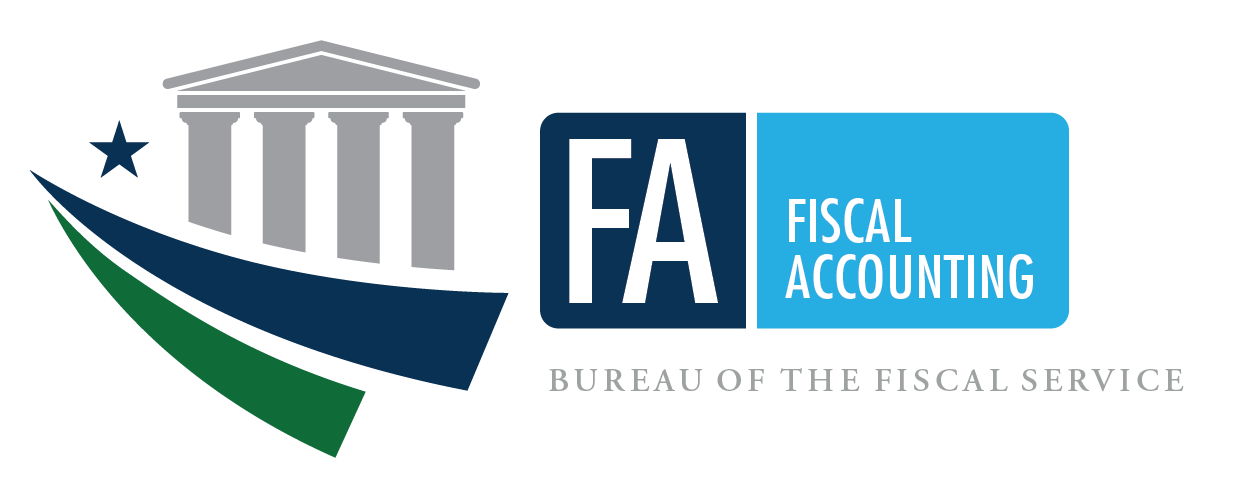 RECEIPTS UNAVAILABLE FOR OBLIGATION UPON COLLECTION	  EFFECTIVE FISCAL 2026PREPARED BY:GENERAL LEDGER AND ADVISORY BRANCHFISCAL ACCOUNTING OPERATIONSBUREAU OF THE FISCAL SERVICEU.S. DEPARTMENT OF THE TREASURYContentsVersion ControlBackgroundDefinitions from the TFM Glossary:Special Fund Expenditure Account: This is a type of Treasury Account Symbol that the Bureau of Fiscal Service establishes to record amounts appropriated from special fund receipts. Agencies may expend these receipts for special programs according to specific provisions of law.Unavailable Receipts: Unavailable receipts are receipts that, at the time of collection, are not appropriated and not immediately available for expenditure. This is because:Congress limited the amount available for expenditure, orAgencies cleared amounts credited to receipt accounts to other receipt accounts, in whole or in part, before taking appropriation warrant action.Available Receipts: Available receipts are special or trust fund receipts that, pursuant to law, are available as appropriations to a single agency for expenditure without further congressional action. In some fund accounts, use is restricted to investment only or is precluded by a limitation or benefit formula. An available receipt account carries the same symbolization as its corresponding expenditure account, except that an “X” is inserted to indicate the period of availability of such funds for obligation. However, in special circumstances involving dedicated collections for current year obligations and expenditures, these funds are placed in an unavailable receipt account until the Bureau of the Fiscal Service prepares a warrant to move the funds to a current fiscal year expenditure account.Trust Fund Expenditure Account: This is a type of Treasury Account Symbol that the Bureau of Fiscal Service establishes to record amounts appropriated from trust fund receipts. Agencies may expend these receipts for specific purposes or programs according to the terms of a trust agreement or statute.Special Fund Receipt Accounts: Fiscal Service credits special fund receipt accounts with receipts from specific sources collected by law for specific purposes. At the point of collection, these receipts either are available immediately or unavailable for expenditures depending upon statutory requirements.Trust Fund Receipt Accounts: Fiscal Service credits trust fund receipt accounts with receipts generated by the terms of a trust agreement or statute that designates a fund as a trust fund. At the point of collection, these receipts either are available immediately or unavailable for expenditure, depending upon statutory requirements, the terms of the trust agreement, and other provisions of law.Treasury Documentation:Unavailable Special/Trust Fund Receipt AccountAn unavailable special/trust fund receipt account holds balances until legislation is enacted which allows an agency to obligate, expend, and disburse those balances.  The balances will be appropriated from the unavailable special/trust fund receipt account to a special/trust fund expenditure account via a warrant. The warrant will specify from which receipt account the appropriation stems.   Available Special/Trust Fund Receipt Account An available special/trust fund receipt account has legal authority to obligate, expend, and disburse its balances immediately without further action by Congress.  The Treasury Central Accounting System, CARS, will automatically transfer the balances from the available special/trust fund receipt account into the special fund expenditure account with the same main account symbol.  Special/Trust Fund Expenditure Account  A special/trust fund expenditure account receives an appropriation from a special/trust fund receipt account either by warrant or automatic transfer, depending on the type of receipt account (unavailable/available).Budget Presentation:In the President’s Budget Appendix volume, there is a budget schedule for special and trust fund receipts (Schedule N). Schedule N is an automatically generated schedule that shows the flow of funding into and out of special and non-revolving trust funds. It shows new receipts deposited into the fund, new appropriations taken out of the fund – including any amounts appropriated but precluded from obligation, and the remaining balances of unappropriated receipts (if any). For budgetary purposes, receipts deposited into a special or non-revolving trust fund can be either "available" or "unavailable". If the amounts are unavailable for obligation, they are included in the balances shown in schedule N.Typically, an available special or trust fund receipt account has legal authority to obligate, expend, and disburse its balances immediately upon collection without further action by Congress. However, there are instances where Congress prohibits receipts or a portion thereof, from being immediately available for obligation. In turn, Congress may provide investment authority of these receipts prior to providing obligational authority.This scenario will discuss the following types of receipts unavailable for obligation upon collection:Special/Trust Expenditure Account where associated receipts are collected and obligated/outlayedSpecial/Trust Expenditure Account where receipts (derived from a different special or trust fund expenditure account) are obligated/outlayedListing of USSGL Accounts Used in Part 1 of This Scenario:Part 1 Special/Trust Expenditure Account where associated receipts are collected and obligated/outlayedYear 1:Scenario Assumptions:TAFS is a no-year special fund account. Special fund receipts are only available for investment purposes until such time that there is an appropriation enacted.Generally, the appropriation is derived via the annual appropriation act.While the presentation reflects a special fund expenditure account, this is also applicable to a trust fund expenditure account.Pre-Closing Trial BalanceYear 1NOTE: Financial Statements are not presented in this scenario.  Historically crosswalks have been updated often, thus potentially causing confusion if the most current version of the crosswalk is not included, despite the background, transactions, and trial balances being accurate.  Please reach out to the USSGL team at The Bureau of the Fiscal Service if you have questions on financial statement presentation.Closing Entries – Year 1Post-Closing Trial BalanceYear 1Part 1 Year 2:Pre-Closing Trial BalanceYear 2Closing Entries – Year 2Post-Closing Trial BalanceYear 2Part 1 Year 3:Pre-Closing Trial BalanceYear 3Closing Entries – Year 3Post-Closing Trial BalanceYear 3Part 2:Listing of USSGL Accounts Used in This ScenarioPart 2: Special/Trust Expenditure Account where receipts (derived from a different special or trust fund expenditure account) are obligated/outlayedScenario Assumptions:TAFS is a no-year trust fund expenditure account. Trust fund receipts are only available for investment purposes until such time that there is an appropriation enacted.Generally, the appropriation is derived via the annual appropriation act.While the presentation reflects a trust fund expenditure account, this is also applicable to a special fund expenditure account. If the expenditure account #1 is a trust fund, then expenditure account #2 must be a trust fund. The same applies to situations for special funds.Part 2 Year 1:Pre-Closing Adjusted Trial Balance                          Year 1NOTE: Financial Statements are not presented in this scenario.  Historically crosswalks have been updated often, thus potentially causing confusion if the most current version of the crosswalk is not included, despite the background, transactions, and trial balances being accurate.  Please reach out to the USSGL team at The Bureau of the Fiscal Service if you have questions on financial statement presentation.Closing Entries – Year 1Post-Closing Adjusted Trial BalanceYear 1Part 2 Year 2:Pre-Closing Adjusted Trial BalanceYear 2Closing Entries – Year 2Post-Closing Adjusted Trial BalanceYear 2Part 2 Year 3:Pre-Closing Adjusted Trial BalanceYear 3Closing Entries – Year 3:Post-Closing Adjusted Trial BalanceYear 3VersionDateReviewer(s)Description of Changes1.02/2000N/AOriginal2.010/2023Josh HudkinsUpdated with new Branch SOP format, scenario formatting detail, USSGL Accounts, and Transactions; Added new USSGL account. Account NumberAccount TitleBudgetary411400Appropriated Receipts Derived From Available Trust or Special Fund Receipts412000Anticipated Indefinite Appropriations420100Total Actual Resources - Collected439400Receipts Unavailable for Obligation Upon Collection439403Anticipated Receipts Unavailable for Obligation Upon Collection445000Unapportioned - Unexpired Authority449000Anticipated Resources - Unapportioned Authority451000Apportionments461000Allotments - Realized Resources480100Undelivered Orders - Obligations, Unpaid490200Delivered Orders - Obligations, PaidProprietary101000Fund Balance With Treasury134200Interest Receivable - Investments161000Investments in U.S. Treasury Securities Issued by the Bureau of the Fiscal Service161100Discount on U.S. Treasury Securities Issued by the Bureau of the Fiscal Service161200Premium on U.S. Treasury Securities Issued by the Bureau of the Fiscal Service161300Amortization of Discount and Premium on U.S. Treasury Securities Issued by the Bureau of the Fiscal Service331000Cumulative Results of Operations531100Interest Revenue - Investments590000Other Revenue610000Operating Expenses/Program CostsTo record anticipated special fund receipts that are only available for investment purposes but have yet to be appropriated.To record anticipated special fund receipts that are only available for investment purposes but have yet to be appropriated.To record anticipated special fund receipts that are only available for investment purposes but have yet to be appropriated.To record anticipated special fund receipts that are only available for investment purposes but have yet to be appropriated.DebitCreditTCBudgetary Entry412000 Anticipated Indefinite Appropriations     449000 Anticipated Resources – Unapportioned AuthorityProprietary EntryNone500500A102    To record anticipated receipts unavailable for obligation upon collection.    To record anticipated receipts unavailable for obligation upon collection.    To record anticipated receipts unavailable for obligation upon collection.    To record anticipated receipts unavailable for obligation upon collection.DebitCreditTCBudgetary Entry449000 Anticipated Resources – Unapportioned Authority   439403 Anticipated Receipts Unavailable for Obligation Upon CollectionProprietary EntryNone               500500A122To record revenue to a special fund, in which the revenue is not immediately available for obligation upon collection but is available for investment.  To record revenue to a special fund, in which the revenue is not immediately available for obligation upon collection but is available for investment.  To record revenue to a special fund, in which the revenue is not immediately available for obligation upon collection but is available for investment.  To record revenue to a special fund, in which the revenue is not immediately available for obligation upon collection but is available for investment.  DebitCreditTCBudgetary Entry411400 Appropriated Receipts Derived From Available Trust or Special Fund Receipts    412000 Anticipated Indefinite AppropriationsProprietary Entry101000 Fund Balance With Treasury    590000 Other RevenueAlso Post:Budgetary Entry439403 Anticipated Receipts Unavailable for Obligation Upon Collection   439400 Receipts Unavailable for Obligation Upon Collection500500500500500500A201A203Agency invests in Bureau of the Fiscal Service Securities acquired at a discount.Agency invests in Bureau of the Fiscal Service Securities acquired at a discount.Agency invests in Bureau of the Fiscal Service Securities acquired at a discount.Agency invests in Bureau of the Fiscal Service Securities acquired at a discount.DebitCreditTCBudgetary EntryNoneProprietary Entry161000 Investments in U.S. Treasury Securities Issued by the Bureau of the Fiscal Service   101000 Fund Balance With Treasury   161100 Discount on U.S. Treasury Securities Issues by the Bureau of the Fiscal    Service600500100B128Agency records accrued revenue from federal sources acquired at a discount.Agency records accrued revenue from federal sources acquired at a discount.Agency records accrued revenue from federal sources acquired at a discount.Agency records accrued revenue from federal sources acquired at a discount.DebitCreditTCBudgetary EntryNoneProprietary Entry134200 Interest Receivable – Investments    531100 Interest Revenue - Investments5050C422 To record the amortization of the discount on federal securities.   To record the amortization of the discount on federal securities.   To record the amortization of the discount on federal securities.   To record the amortization of the discount on federal securities.  DebitCreditTCBudgetary EntryNoneProprietary Entry161300 Amortization of Discount and Premium on U.S. Treasury Securities Issued by the Bureau of the Fiscal Service   531100 Interest Revenue – Investments1010E117AccountAccount DescriptionDebitCreditBudgetary411400Appropriated Receipts Derived From Available Trust or Special Fund Receipts500-439400Receipts Unavailable for Obligation Upon Collection-500Total500500Proprietary101000Fund Balance With Treasury--134200Interest Receivable – Investments50-161000Investments in U.S. Treasury Securities Issued by the Bureau of the Fiscal Service600-161100Discount on U.S. Treasury Securities Issues by the Bureau of the Fiscal Service-100161300Amortization of Discount and Premium on U.S. Treasury Securities Issued by the Bureau of the Fiscal Service10-531100Interest Revenue - Investments-  60590000Other Revenue-500Total660660To record the consolidation of actual net-funded resources for withdrawn funds.To record the consolidation of actual net-funded resources for withdrawn funds.To record the consolidation of actual net-funded resources for withdrawn funds.To record the consolidation of actual net-funded resources for withdrawn funds.DebitCreditTCBudgetary Entry420100 Total Actual Resources - Collected   411400 Appropriated Receipts Derived From Available Trust or Special Fund    Receipts   Proprietary EntryNone500500F302To record the closing of revenue to cumulative results of operations.To record the closing of revenue to cumulative results of operations.To record the closing of revenue to cumulative results of operations.To record the closing of revenue to cumulative results of operations.DebitCreditTCBudgetary EntryNone  Proprietary Entry531100 Interest Revenue – Investments590000 Other Revenue    331000 Cumulative Results of Operations            60500560F336AccountAccount DescriptionDebitCreditBudgetary420100Total Actual Resources Collected500-439400Receipts Unavailable for Obligation Upon Collection-500Total500500Proprietary101000Fund Balance With Treasury--134200Interest Receivable – Investments50-161000Investments in U.S. Treasury Securities Issued by the Bureau of the Fiscal Service600-161100Discount on U.S. Treasury Securities Issues by the Bureau of the Fiscal Service-100161300Amortization of Discount and Premium on U.S. Treasury Securities Issued by the Bureau of the Fiscal Service10-331000Cumulative Results of Operations-560Total660660An appropriation of $300 was enacted. $300 will be derived from receipts previously unavailable for obligation. An appropriation of $300 was enacted. $300 will be derived from receipts previously unavailable for obligation. An appropriation of $300 was enacted. $300 will be derived from receipts previously unavailable for obligation. An appropriation of $300 was enacted. $300 will be derived from receipts previously unavailable for obligation. DebitCreditTCBudgetary Entry439400 Receipts Unavailable for Obligation Upon Collection   445000 Unapportioned - Unexpired AuthorityProprietary EntryNone          300300A190To record anticipated special fund receipts that are only available for investment purposes but have yet to be appropriated.To record anticipated special fund receipts that are only available for investment purposes but have yet to be appropriated.To record anticipated special fund receipts that are only available for investment purposes but have yet to be appropriated.To record anticipated special fund receipts that are only available for investment purposes but have yet to be appropriated.DebitCreditTCBudgetary Entry412000 Anticipated Indefinite Appropriations     449000 Anticipated Resources – Unapportioned AuthorityProprietary EntryNone  Also Post:Budgetary Entry449000 Anticipated Resources – Unapportioned Authority   439403 Anticipated Receipts Unavailable for Obligation Upon CollectionProprietary EntryNone                            880880880880A102A122To record revenue to a special fund, in which the revenue is not immediately available for obligation upon collection but is available for investment. To record revenue to a special fund, in which the revenue is not immediately available for obligation upon collection but is available for investment. To record revenue to a special fund, in which the revenue is not immediately available for obligation upon collection but is available for investment. To record revenue to a special fund, in which the revenue is not immediately available for obligation upon collection but is available for investment. DebitCreditTCBudgetary Entry411400 Appropriated Receipts Derived From Available Trust or Special Fund Receipts    412000 Anticipated Indefinite AppropriationsProprietary Entry101000 Fund Balance With Treasury    590000 Other RevenueAlso Post:Budgetary Entry439403 Anticipated Receipts Unavailable for Obligation Upon Collection   439400 Receipts Unavailable for Obligation Upon CollectionProprietary EntryNone          880880880880880880A201A203Agency receives interest on investments that were purchased last year. The investments were purchased at a discount. The interest was previously accrued.Agency receives interest on investments that were purchased last year. The investments were purchased at a discount. The interest was previously accrued.Agency receives interest on investments that were purchased last year. The investments were purchased at a discount. The interest was previously accrued.Agency receives interest on investments that were purchased last year. The investments were purchased at a discount. The interest was previously accrued.DebitCreditTCBudgetary Entry411400 Appropriated Receipts Derived From Available Trust or Special Fund Receipts              439400 Receipts Unavailable for Obligation Upon CollectionProprietary Entry101000 Fund Balance With Treasury   134200 Interest Receivable - Investments 50505050A195Agency invests in Bureau of the Fiscal Service Securities acquired at a discount. ($880 from #3 and $50 from #4)Agency invests in Bureau of the Fiscal Service Securities acquired at a discount. ($880 from #3 and $50 from #4)Agency invests in Bureau of the Fiscal Service Securities acquired at a discount. ($880 from #3 and $50 from #4)Agency invests in Bureau of the Fiscal Service Securities acquired at a discount. ($880 from #3 and $50 from #4)DebitCreditTCBudgetary EntryNoneProprietary Entry161000 Investments in U.S. Treasury Securities Issued by the Bureau of the Fiscal Service   101000 Fund Balance With Treasury   161100 Discount on U.S. Treasury Securities Issues by the Bureau of the Fiscal    Service1,00093070B128Agency apportions $300 for the enacted appropriation (derived from receipts that were previously only available for investment purposes) made available by legislation in Transaction #1.Agency apportions $300 for the enacted appropriation (derived from receipts that were previously only available for investment purposes) made available by legislation in Transaction #1.Agency apportions $300 for the enacted appropriation (derived from receipts that were previously only available for investment purposes) made available by legislation in Transaction #1.Agency apportions $300 for the enacted appropriation (derived from receipts that were previously only available for investment purposes) made available by legislation in Transaction #1.DebitCreditTCBudgetary Entry445000 Unapportioned - Unexpired Authority       451000 ApportionmentsProprietary EntryNone               300300A116Agency records the allotment of authority for the $300 in transaction #6.Agency records the allotment of authority for the $300 in transaction #6.Agency records the allotment of authority for the $300 in transaction #6.Agency records the allotment of authority for the $300 in transaction #6.DebitCreditTCBudgetary Entry451000 Apportionments   461000 Allotments – Realized ResourcesProprietary EntryNone               300300A120To record current-year undelivered orders without an advance.To record current-year undelivered orders without an advance.To record current-year undelivered orders without an advance.To record current-year undelivered orders without an advance.DebitCreditTCBudgetary Entry461000 Allotments – Realized Resources   480100 Undelivered Orders – Obligations, UnpaidProprietary EntryNone               300300B306Agency records accrued revenue from federal sources purchased at a discount.Agency records accrued revenue from federal sources purchased at a discount.Agency records accrued revenue from federal sources purchased at a discount.Agency records accrued revenue from federal sources purchased at a discount.DebitCreditTCBudgetary EntryNoneProprietary Entry134200 Interest Receivable – Investments    531100 Interest Revenue - Investments120120C422To record the amortization of the discount on federal securities.  To record the amortization of the discount on federal securities.  To record the amortization of the discount on federal securities.  To record the amortization of the discount on federal securities.  DebitCreditTCBudgetary EntryNoneProprietary Entry161300 Amortization of Discount and Premium on U.S. Treasury Securities Issued by the Bureau of the Fiscal Service   531100 Interest Revenue - Investments2525E117AccountAccount DescriptionDebitCreditBudgetary411400Appropriated Receipts Derived From Available Trust or Special Fund Receipts930-420100Total Actual Resources - Collected500-439400Receipts Unavailable for Obligation Upon Collection-1,130480100Undelivered Orders – Obligations, Unpaid-300Total1,4301,430Proprietary101000Fund Balance With Treasury--134200Interest Receivable – Investments120-161000Investments in U.S. Treasury Securities Issued by the Bureau of the Fiscal Service1,600-161100Discount on U.S. Treasury Securities Issues by the Bureau of the Fiscal Service-170161300Amortization of Discount and Premium on U.S. Treasury Securities Issued by the Bureau of the Fiscal Service35-331000Cumulative Results of Operations-560531100Interest Revenue - Investments-145590000Other Revenue-880Total1,7551,755To record the consolidation of actual net-funded resources for withdrawn funds.To record the consolidation of actual net-funded resources for withdrawn funds.To record the consolidation of actual net-funded resources for withdrawn funds.To record the consolidation of actual net-funded resources for withdrawn funds.DebitCreditTCBudgetary Entry420100 Total Actual Resources - Collected   411400 Appropriated Receipts Derived From Available Trust or Special Fund    Receipts   Proprietary EntryNone930930F302To record the closing of revenue to cumulative results of operations.To record the closing of revenue to cumulative results of operations.To record the closing of revenue to cumulative results of operations.To record the closing of revenue to cumulative results of operations.DebitCreditTCBudgetary EntryNone  Proprietary Entry531100 Interest Revenue – Investments590000 Other Revenue    331000 Cumulative Results of Operations            1458801,025F336AccountAccount DescriptionDebitCreditBudgetary420100Total Actual Resources Collected1,430-439400Receipts Unavailable for Obligation Upon Collection-1,130480100Undelivered Orders – Obligations, Unpaid-300Total1,4301,430Proprietary101000Fund Balance With Treasury--134200Interest Receivable – Investments120-161000Investments in U.S. Treasury Securities Issued by the Bureau of the Fiscal Service1,600-161100Discount on U.S. Treasury Securities Issues by the Bureau of the Fiscal Service-170161300Amortization of Discount and Premium on U.S. Treasury Securities Issued by the Bureau of the Fiscal Service35-331000Cumulative Results of Operations-1,585Total1,7551,755An appropriation of $1,640 was enacted. $1,130 was derived from receipts previously unavailable for obligation. Of this appropriation, $1,130 can be apportioned and obligated.An appropriation of $1,640 was enacted. $1,130 was derived from receipts previously unavailable for obligation. Of this appropriation, $1,130 can be apportioned and obligated.An appropriation of $1,640 was enacted. $1,130 was derived from receipts previously unavailable for obligation. Of this appropriation, $1,130 can be apportioned and obligated.An appropriation of $1,640 was enacted. $1,130 was derived from receipts previously unavailable for obligation. Of this appropriation, $1,130 can be apportioned and obligated.DebitCreditTCBudgetary Entry439400 Receipts Unavailable for Obligation Upon Collection   445000 Unapportioned - Unexpired AuthorityProprietary EntryNone          1,1301,130A190To record anticipated special fund receipts (including earnings on investments) that are only available for investment purposes. Of the anticipated $730, only $510 will be available for obligation once realized. The remaining $220 will be available only for investment purposes ($730-510) and unavailable for obligation. Of the $1,640 enacted appropriation, $1,130 will be derived from receipts previously unavailable and $510 will be derived from current fiscal year receipts.To record anticipated special fund receipts (including earnings on investments) that are only available for investment purposes. Of the anticipated $730, only $510 will be available for obligation once realized. The remaining $220 will be available only for investment purposes ($730-510) and unavailable for obligation. Of the $1,640 enacted appropriation, $1,130 will be derived from receipts previously unavailable and $510 will be derived from current fiscal year receipts.To record anticipated special fund receipts (including earnings on investments) that are only available for investment purposes. Of the anticipated $730, only $510 will be available for obligation once realized. The remaining $220 will be available only for investment purposes ($730-510) and unavailable for obligation. Of the $1,640 enacted appropriation, $1,130 will be derived from receipts previously unavailable and $510 will be derived from current fiscal year receipts.To record anticipated special fund receipts (including earnings on investments) that are only available for investment purposes. Of the anticipated $730, only $510 will be available for obligation once realized. The remaining $220 will be available only for investment purposes ($730-510) and unavailable for obligation. Of the $1,640 enacted appropriation, $1,130 will be derived from receipts previously unavailable and $510 will be derived from current fiscal year receipts.DebitCreditTCBudgetary Entry412000 Anticipated Indefinite Appropriations     449000 Anticipated Resources – Unapportioned AuthorityProprietary EntryNone    Also Post:Budgetary Entry 449000 Anticipated Resources – Unapportioned Authority    439403 Anticipated Receipts Unavailable for Obligation Upon Collection  Proprietary EntryNone     730220730220A102A122Agency apportions the enacted appropriation derived from special fund receipts of $1,130 (See transaction #1.)Agency apportions the enacted appropriation derived from special fund receipts of $1,130 (See transaction #1.)Agency apportions the enacted appropriation derived from special fund receipts of $1,130 (See transaction #1.)Agency apportions the enacted appropriation derived from special fund receipts of $1,130 (See transaction #1.)DebitCreditTCBudgetary Entry445000 Unapportioned - Unexpired Authority       451000 ApportionmentsProprietary EntryNone               1,1301,130A116On the same apportionment for Transaction #3, the agency apportions anticipated resources apportioned but not available for obligation until they are realized.On the same apportionment for Transaction #3, the agency apportions anticipated resources apportioned but not available for obligation until they are realized.On the same apportionment for Transaction #3, the agency apportions anticipated resources apportioned but not available for obligation until they are realized.On the same apportionment for Transaction #3, the agency apportions anticipated resources apportioned but not available for obligation until they are realized.DebitCreditTCBudgetary Entry449000 Anticipated Resources – Unapportioned Authority      459000 Apportionments - Anticipated Resources - Programs Subject to    ApportionmentProprietary EntryNone               510510A118To record revenue to a special fund, in which the revenue is immediately available for obligation upon collection.  The revenue was anticipated in Transaction #2.To record revenue to a special fund, in which the revenue is immediately available for obligation upon collection.  The revenue was anticipated in Transaction #2.To record revenue to a special fund, in which the revenue is immediately available for obligation upon collection.  The revenue was anticipated in Transaction #2.To record revenue to a special fund, in which the revenue is immediately available for obligation upon collection.  The revenue was anticipated in Transaction #2.DebitCreditTCBudgetary Entry411400 Appropriated Receipts Derived From Available Trust or Special Fund Receipts    412000 Anticipated Indefinite AppropriationsProprietary Entry101000 Fund Balance With Treasury    590000 Other RevenueAlso Post:Budgetary Entry459000 Apportionments - Anticipated Resources - Programs Subject to Apportionment    451000 ApportionmentsProprietary EntryNone     470470470470470470A186A123Agency invests in Bureau of the Fiscal Service Securities acquired at a discount. Agency invests in Bureau of the Fiscal Service Securities acquired at a discount. Agency invests in Bureau of the Fiscal Service Securities acquired at a discount. Agency invests in Bureau of the Fiscal Service Securities acquired at a discount. DebitCreditTCBudgetary EntryNoneProprietary Entry161000 Investments in U.S. Treasury Securities Issued by the Bureau of the Fiscal Service   101000 Fund Balance With Treasury   161100 Discount on U.S. Treasury Securities Issues by the Bureau of the Fiscal    Service49047020B128Agency records the allotment of authority.Agency records the allotment of authority.Agency records the allotment of authority.Agency records the allotment of authority.DebitCreditTCBudgetary Entry451000 Apportionments   461000 Allotments – Realized ResourcesProprietary EntryNone               1,6001,600A120To record current-year undelivered orders without an advance.To record current-year undelivered orders without an advance.To record current-year undelivered orders without an advance.To record current-year undelivered orders without an advance.DebitCreditTCBudgetary Entry461000 Allotments – Realized Resources   480100 Undelivered Orders – Obligations, UnpaidProprietary EntryNone               1,6001,600B306In order to make a disbursement of $700, an investment security was coordinated to mature at the time of the projected disbursement.In order to make a disbursement of $700, an investment security was coordinated to mature at the time of the projected disbursement.In order to make a disbursement of $700, an investment security was coordinated to mature at the time of the projected disbursement.In order to make a disbursement of $700, an investment security was coordinated to mature at the time of the projected disbursement.DebitCreditTCBudgetary Entry411400 Appropriated Receipts Derived From Available Trust or Special Fund Receipts    412000 Anticipated Indefinite AppropriationsProprietary Entry101000 Fund Balance With Treasury161100 Discount on U.S. Treasury Securities Issued by the Bureau of the Fiscal Service   161000 Investments in U.S. Treasury Securities Issued by the Bureau of the Fiscal   Service   161300 Amortization of Discount and Premium on U.S. Treasury Securities Issued     by the Bureau of the Fiscal Service Also Post:Budgetary Entry459000 Apportionments - Anticipated Resources - Programs Subject to Apportionment   451000 Apportionments Proprietary EntryNone     407004040407301040C124A123Agency pays $700 of invoices ($300 of obligations made in the previous year and $400 for a current-year invoice.) Agency pays $700 of invoices ($300 of obligations made in the previous year and $400 for a current-year invoice.) Agency pays $700 of invoices ($300 of obligations made in the previous year and $400 for a current-year invoice.) Agency pays $700 of invoices ($300 of obligations made in the previous year and $400 for a current-year invoice.) DebitCreditTCBudgetary Entry480100 Undelivered Orders – Obligations, Unpaid   490200 Delivered Orders – Obligations, PaidProprietary Entry610000 Operating Expenses/Program Costs   101000 Fund Balance With Treasury 700700700700B107Agency records the allotment of authority for the $40 in transactions #9.Agency records the allotment of authority for the $40 in transactions #9.Agency records the allotment of authority for the $40 in transactions #9.Agency records the allotment of authority for the $40 in transactions #9.DebitCreditTCBudgetary Entry451000 Apportionments   461000 Allotments – Realized ResourcesProprietary EntryNone               4040A120To record current-year undelivered orders without an advance.To record current-year undelivered orders without an advance.To record current-year undelivered orders without an advance.To record current-year undelivered orders without an advance.DebitCreditTCBudgetary Entry461000 Allotments – Realized Resources   480100 Undelivered Orders – Obligations, UnpaidProprietary EntryNone               4040B306To record revenue to a special fund, in which the revenue is not immediately available for obligation upon collection.  However, the receipts of $100 are available for investment.  This $100 was included in the anticipated amount in Transaction #2.To record revenue to a special fund, in which the revenue is not immediately available for obligation upon collection.  However, the receipts of $100 are available for investment.  This $100 was included in the anticipated amount in Transaction #2.To record revenue to a special fund, in which the revenue is not immediately available for obligation upon collection.  However, the receipts of $100 are available for investment.  This $100 was included in the anticipated amount in Transaction #2.To record revenue to a special fund, in which the revenue is not immediately available for obligation upon collection.  However, the receipts of $100 are available for investment.  This $100 was included in the anticipated amount in Transaction #2.DebitCreditTCBudgetary Entry411400 Appropriated Receipts Derived From Available Trust or Special Fund Receipts    412000 Anticipated Indefinite AppropriationsProprietary Entry101000 Fund Balance With Treasury    590000 Other RevenueAlso Post:Budgetary Entry439403 Anticipated Receipts Unavailable for Obligation Upon Collection   439400 Receipts Unavailable for Obligation Upon CollectionProprietary EntryNone     100100100100100100A201A203Agency receives interest on investments that were purchased last year. The investments were purchased at a discount and the interest was previously accrued. This $120 was included in the anticipated amount in Transaction #2.Agency receives interest on investments that were purchased last year. The investments were purchased at a discount and the interest was previously accrued. This $120 was included in the anticipated amount in Transaction #2.Agency receives interest on investments that were purchased last year. The investments were purchased at a discount and the interest was previously accrued. This $120 was included in the anticipated amount in Transaction #2.Agency receives interest on investments that were purchased last year. The investments were purchased at a discount and the interest was previously accrued. This $120 was included in the anticipated amount in Transaction #2.DebitCreditTCBudgetary Entry411400 Appropriated Receipts Derived From Available Trust or Special Fund Receipts    412000 Anticipated Indefinite AppropriationsProprietary Entry101000 Fund Balance With Treasury   134200 Interest Receivable - Investments   Also Post:Budgetary Entry439403 Anticipated Receipts Unavailable for Obligation Upon Collection   439400 Receipts Unavailable for Obligation Upon CollectionProprietary EntryNone       120120120120120120A195A203Agency invests in Bureau of the Fiscal Service Securities acquired at a premium.  (NOTE: For any federal investment that has premium or accrued interest at time of purchase, agencies should ensure that the ending balance in USSGL 439400 is sufficient to absorb the impact.)Agency invests in Bureau of the Fiscal Service Securities acquired at a premium.  (NOTE: For any federal investment that has premium or accrued interest at time of purchase, agencies should ensure that the ending balance in USSGL 439400 is sufficient to absorb the impact.)Agency invests in Bureau of the Fiscal Service Securities acquired at a premium.  (NOTE: For any federal investment that has premium or accrued interest at time of purchase, agencies should ensure that the ending balance in USSGL 439400 is sufficient to absorb the impact.)Agency invests in Bureau of the Fiscal Service Securities acquired at a premium.  (NOTE: For any federal investment that has premium or accrued interest at time of purchase, agencies should ensure that the ending balance in USSGL 439400 is sufficient to absorb the impact.)DebitCreditTCBudgetary Entry439400 Receipts Unavailable for Obligation Upon Collection   411400 Appropriated Receipts Derived From Available Trust or Special Fund ReceiptsProprietary Entry161000 Investments in U.S. Treasury Securities Issued by the Bureau of the Fiscal Service161200 Premium on U.S. Treasury Securities Issued by the Bureau of the Fiscal Service   101000 Fund Balance With Treasury251952525220B126To record the amortization of the discount on the purchased federal securities. To record the amortization of the discount on the purchased federal securities. To record the amortization of the discount on the purchased federal securities. To record the amortization of the discount on the purchased federal securities. DebitCreditTCBudgetary EntryNoneProprietary Entry161300 Amortization of Discount and Premium on U.S. Treasury Securities Issued by the Bureau of the Fiscal Service   531100 Interest Revenue - Investments88E117Agency accrues interest receivable on investments purchased at a discount.Agency accrues interest receivable on investments purchased at a discount.Agency accrues interest receivable on investments purchased at a discount.Agency accrues interest receivable on investments purchased at a discount.DebitCreditTCBudgetary EntryNoneProprietary Entry134200 Interest Receivable – Investments   531100 Interest Revenue - Investments380380C422To record the amortization of the discount on federal securities.  To record the amortization of the discount on federal securities.  To record the amortization of the discount on federal securities.  To record the amortization of the discount on federal securities.  DebitCreditTCBudgetary EntryNoneProprietary Entry161300 Amortization of Discount and Premium on U.S. Treasury Securities Issued by the Bureau of the Fiscal Service   531100 Interest Revenue - Investments2121E117To record the amortization of the premium on federal securities.  To record the amortization of the premium on federal securities.  To record the amortization of the premium on federal securities.  To record the amortization of the premium on federal securities.  DebitCreditTCBudgetary EntryNoneProprietary Entry531100 Interest Revenue - Investments   161300 Amortization of Discount and Premium on U.S. Treasury Securities Issued    by the Bureau of the Fiscal Service22C611AccountAccount DescriptionDebitCreditBudgetary411400Appropriated Receipts Derived From Available Trust or Special Fund Receipt705-420100Total Actual Resources Collected1,430-439400Receipts Unavailable for Obligation Upon Collection-195480100Undelivered Orders – Obligations, Unpaid-1,240490200Delivered Orders - Obligations, Paid-700Total2,1352,135Proprietary101000Fund Balance With Treasury--134200Interest Receivable – Investments380-161000Investments in U.S. Treasury Securities Issued by the Bureau of the Fiscal Service1,555-161100Discount on U.S. Treasury Securities Issues by the Bureau of the Fiscal Service-150161200Premium on U.S. Treasury Securities Issued by the Bureau of the Fiscal Service25-161300Amortization of Discount and Premium on U.S. Treasury Securities Issued by the Bureau of the Fiscal Service52-331000Cumulative Results of Operations-1,585531100Interest Revenue - Investments-407590000Other Revenue-570610000Operating Expenses/Program Costs700-Total2,7122,712To record the consolidation of actual net-funded resources for withdrawn funds.To record the consolidation of actual net-funded resources for withdrawn funds.To record the consolidation of actual net-funded resources for withdrawn funds.To record the consolidation of actual net-funded resources for withdrawn funds.DebitCreditTCBudgetary Entry420100 Total Actual Resources - Collected   411400 Appropriated Receipts Derived From Available Trust or Special Fund    Receipts   Proprietary EntryNone                 705705F302To record the closing of paid delivered orders to total actual resources.To record the closing of paid delivered orders to total actual resources.To record the closing of paid delivered orders to total actual resources.To record the closing of paid delivered orders to total actual resources.DebitCreditTCBudgetary Entry490200 Delivered Orders – Obligations Paid   420100 Total Actual Resources - CollectedProprietary EntryNone                 700700F314To record the closing of revenue to cumulative results of operations.To record the closing of revenue to cumulative results of operations.To record the closing of revenue to cumulative results of operations.To record the closing of revenue to cumulative results of operations.DebitCreditTCBudgetary EntryNone  Proprietary Entry531100 Interest Revenue – Investments590000 Other Revenue    331000 Cumulative Results of Operations    610000 Operating Expenses/Program Costs            407570277700F336AccountAccount DescriptionDebitCreditBudgetary420100Total Actual Resources Collected1,435-439400Receipts Unavailable for Obligation Upon Collection-195480100Undelivered Orders – Obligations, Unpaid-1,240Total1,4351,435Proprietary101000Fund Balance With Treasury--134200Interest Receivable – Investments380-161000Investments in U.S. Treasury Securities Issued by the Bureau of the Fiscal Service1,555-161100Discount on U.S. Treasury Securities Issues by the Bureau of the Fiscal Service-150161200Premium on U.S. Treasury Securities Issued by the Bureau of the Fiscal Service25-161300Amortization of Discount and Premium on U.S. Treasury Securities Issued by the Bureau of the Fiscal Service52-331000Cumulative Results of Operations-1,862Total2,0122,012Account NumberAccount TitleBudgetary411400Appropriated Receipts Derived From Available Trust or Special Fund Receipts412000Anticipated Indefinite Appropriations412600Amounts Appropriated From Specific Invested TAFS – Receivable412700Amounts Appropriated From Specific Invested TAFS - Payable412800Amounts Appropriated From Specific Invested TAFS - Transfers-In412900Amounts Appropriated From Specific Invested TAFS – Transfers-Out416000Anticipated Transfers – Current-Year Authority420100Total Actual Resources - Collected439400Receipts Unavailable for Obligation Upon Collection439403Anticipated Receipts Unavailable for Obligation Upon Collection445000Unapportioned - Unexpired Authority449000Anticipated Resources - Unapportioned Authority451000Apportionments461000Allotments - Realized Resources480100Undelivered Orders - Obligations, Unpaid490200Delivered Orders - Obligations, PaidProprietary101000Fund Balance With Treasury133000Receivable for Transfers of Currently Invested Balances134200Interest Receivable – Investments161000Investments in U.S. Treasury Securities Issued by the Bureau of the Fiscal Service161100Discount on U.S. Treasury Securities Issued by the Bureau of the Fiscal Service161200Premium on U.S. Treasury Securities Issued by the Bureau of the Fiscal Service161300Amortization of Discount and Premium on U.S. Treasury Securities Issued by the Bureau of the Fiscal Service215000Payable for Transfers of Currently Invested Balances331000Cumulative Results of Operations531100Interest Revenue - Investments575500Non-Expenditure Financing Sources – Transfers-In - Other576500Non-Expenditure Financing Sources - Transfers-Out - Other590000Other Revenue610000Operating Expenses/Program CostsTo record an anticipated appropriation available for investment purposes. To record an anticipated appropriation available for investment purposes. To record an anticipated appropriation available for investment purposes. To record an anticipated appropriation available for investment purposes. To record an anticipated appropriation available for investment purposes. To record an anticipated appropriation available for investment purposes. To record an anticipated appropriation available for investment purposes. To record an anticipated appropriation available for investment purposes. Trust Fund Expenditure Account #1DebitCreditTCTrust Fund Expenditure Account #2DebitCreditTCBudgetary Entry412000 Anticipated Indefinite Appropriations   449000 Anticipated Resources –       Unapportioned AuthorityProprietary EntryNoneAlso Post:Budgetary Entry449000 Anticipated Resources – Unapportioned Authority  439403 Anticipated Receipts Unavailable for     Obligation Upon CollectionProprietary EntryNone500500500500A102A122To record revenue to a trust fund, in which the revenue is not immediately available for obligation upon collection but is available for investment. To record revenue to a trust fund, in which the revenue is not immediately available for obligation upon collection but is available for investment. To record revenue to a trust fund, in which the revenue is not immediately available for obligation upon collection but is available for investment. To record revenue to a trust fund, in which the revenue is not immediately available for obligation upon collection but is available for investment. To record revenue to a trust fund, in which the revenue is not immediately available for obligation upon collection but is available for investment. To record revenue to a trust fund, in which the revenue is not immediately available for obligation upon collection but is available for investment. To record revenue to a trust fund, in which the revenue is not immediately available for obligation upon collection but is available for investment. To record revenue to a trust fund, in which the revenue is not immediately available for obligation upon collection but is available for investment. Trust Fund Expenditure Account #1DebitCreditTCTrust Fund Expenditure Account #2DebitCreditTCBudgetary Entry411400 Appropriated Receipts Derived From Available Trust of Special Fund Receipts    412000 Anticipated Indefinite     AppropriationsProprietary Entry101000 Fund Balance With Treasury   590000 Other RevenueAlso Post:Budgetary Entry439403 Anticipated Receipts Unavailable for Obligation Upon Collection   439400 Receipts Unavailable for Obligation Upon   CollectionProprietary EntryNone500500500500500500A201A203Agency invests in Bureau of the Fiscal Service Securities acquired at a discount.Agency invests in Bureau of the Fiscal Service Securities acquired at a discount.Agency invests in Bureau of the Fiscal Service Securities acquired at a discount.Agency invests in Bureau of the Fiscal Service Securities acquired at a discount.Agency invests in Bureau of the Fiscal Service Securities acquired at a discount.Agency invests in Bureau of the Fiscal Service Securities acquired at a discount.Agency invests in Bureau of the Fiscal Service Securities acquired at a discount.Agency invests in Bureau of the Fiscal Service Securities acquired at a discount.Trust Fund Expenditure Account #1DebitCreditTCTrust Fund Expenditure Account #2DebitCreditTCBudgetary EntryNoneProprietary Entry161000 Investments in U.S. Treasury Securities Issued by the Bureau of the Fiscal Service   101000 Fund Balance With Treasury   161100 Discount on U.S. Treasury Securities    Issued by the Bureau of the Fiscal Service600500100B128Agency records accrued interest in the receipt account from securities purchased at a discount.Agency records accrued interest in the receipt account from securities purchased at a discount.Agency records accrued interest in the receipt account from securities purchased at a discount.Agency records accrued interest in the receipt account from securities purchased at a discount.Agency records accrued interest in the receipt account from securities purchased at a discount.Agency records accrued interest in the receipt account from securities purchased at a discount.Agency records accrued interest in the receipt account from securities purchased at a discount.Agency records accrued interest in the receipt account from securities purchased at a discount.Trust Fund Expenditure Account #1DebitCreditTCTrust Fund Expenditure Account #2DebitCreditTCBudgetary EntryNoneProprietary Entry134200 Interest Receivable – Investments   531100 Interest Revenue - Investments5050C422Budgetary EntryNoneProprietary EntryNoneTo record the amortization of the discount on federal securities.To record the amortization of the discount on federal securities.To record the amortization of the discount on federal securities.To record the amortization of the discount on federal securities.To record the amortization of the discount on federal securities.To record the amortization of the discount on federal securities.To record the amortization of the discount on federal securities.To record the amortization of the discount on federal securities.Trust Fund Expenditure Account #1DebitCreditTCTrust Fund Expenditure Account #2DebitCreditTCBudgetary EntryNoneProprietary Entry161300 Amortization of Discount and Premium on U.S. Treasury Securities Issued by the Bureau of the Fiscal Service   531100 Interest Revenue - Investments1010E117Budgetary EntryNoneProprietary EntryNoneTrust Fund Expenditure Account #1Trust Fund Expenditure Account #1Trust Fund Expenditure Account #2Trust Fund Expenditure Account #2TotalTotalAccountDescriptionDebitCreditDebitCreditBudgetary411400Appropriated Receipts Derived From Available Trust or Special Fund Receipts500---500-439400Receipts Unavailable for Obligation Upon Collection-500---500Total500500500500Proprietary101000Fund Balance With Treasury------134200Interest Receivable - Investments50---50-161000Investments in U.S. Treasury Securities Issued by the Bureau of the Fiscal Service600---600-161100Discount on U.S. Treasury Securities Issued by the Bureau of the Fiscal Service-100---100161300Amortization of Discount and Premium on U.S. Treasury Securities Issued by the Bureau of the Fiscal Service10---10-531100Interest Revenue - Investments-60---60590000Other Revenue-500---500Total660660--660660To record the consolidation of actual net-funded resources for withdrawn funds.To record the consolidation of actual net-funded resources for withdrawn funds.To record the consolidation of actual net-funded resources for withdrawn funds.To record the consolidation of actual net-funded resources for withdrawn funds.To record the consolidation of actual net-funded resources for withdrawn funds.To record the consolidation of actual net-funded resources for withdrawn funds.To record the consolidation of actual net-funded resources for withdrawn funds.To record the consolidation of actual net-funded resources for withdrawn funds.Trust Fund Expenditure Account #1DebitCreditTCTrust Fund Expenditure Account #2DebitCreditTCBudgetary Entry420100 Total Actual Resources - Collected   411400 Appropriated Receipts Derived From    Available Trust or Special Fund ReceiptsProprietary EntryNone500500F302Budgetary EntryNoneProprietary EntryNoneTo record the closing of revenue to cumulative results of operationsTo record the closing of revenue to cumulative results of operationsTo record the closing of revenue to cumulative results of operationsTo record the closing of revenue to cumulative results of operationsTo record the closing of revenue to cumulative results of operationsTo record the closing of revenue to cumulative results of operationsTo record the closing of revenue to cumulative results of operationsTo record the closing of revenue to cumulative results of operationsTrust Fund Expenditure Account #1DebitCreditTCTrust Fund Expenditure Account #2DebitCreditTCBudgetary EntryNoneProprietary Entry531100 Interest Revenue – Investments590000 Other Revenue   331000 Cumulative Results of Operations60500560F336Budgetary EntryNoneProprietary EntryNoneTrust Fund Expenditure Account #1Trust Fund Expenditure Account #1Trust Fund Expenditure Account #2Trust Fund Expenditure Account #2TotalTotalAccountDescriptionDebitCreditDebitCreditBudgetary420100Total Actual Resources - Collected500---500-439400Receipts Unavailable for Obligation Upon Collection-500---500Total500500500500Proprietary101000Fund Balance With Treasury------134200Interest Receivable - Investments50---50-161000Investments in U.S. Treasury Securities Issued by the Bureau of the Fiscal Service600---600-161100Discount on U.S. Treasury Securities Issued by the Bureau of the Fiscal Service-100---100161300Amortization of Discount and Premium on U.S. Treasury Securities Issued by the Bureau of the Fiscal Service10---10-331000Cumulative Results of Operations-560---560Total660660--660660An appropriation of $300 was enacted for Trust Fund Expenditure Account #2. The appropriation was derived from receipts from Trust Fund Expenditure Account #1. Therefore, the receipts previously recorded in Trust Fund Expenditure Account #1 are subsequently transferred to Trust Fund Expenditure Account #2. This transaction will record the payable in Trust Fund Expenditure Account #1 and the receivable in Trust Fund Expenditure Account #2 for those appropriated receipts.An appropriation of $300 was enacted for Trust Fund Expenditure Account #2. The appropriation was derived from receipts from Trust Fund Expenditure Account #1. Therefore, the receipts previously recorded in Trust Fund Expenditure Account #1 are subsequently transferred to Trust Fund Expenditure Account #2. This transaction will record the payable in Trust Fund Expenditure Account #1 and the receivable in Trust Fund Expenditure Account #2 for those appropriated receipts.An appropriation of $300 was enacted for Trust Fund Expenditure Account #2. The appropriation was derived from receipts from Trust Fund Expenditure Account #1. Therefore, the receipts previously recorded in Trust Fund Expenditure Account #1 are subsequently transferred to Trust Fund Expenditure Account #2. This transaction will record the payable in Trust Fund Expenditure Account #1 and the receivable in Trust Fund Expenditure Account #2 for those appropriated receipts.An appropriation of $300 was enacted for Trust Fund Expenditure Account #2. The appropriation was derived from receipts from Trust Fund Expenditure Account #1. Therefore, the receipts previously recorded in Trust Fund Expenditure Account #1 are subsequently transferred to Trust Fund Expenditure Account #2. This transaction will record the payable in Trust Fund Expenditure Account #1 and the receivable in Trust Fund Expenditure Account #2 for those appropriated receipts.An appropriation of $300 was enacted for Trust Fund Expenditure Account #2. The appropriation was derived from receipts from Trust Fund Expenditure Account #1. Therefore, the receipts previously recorded in Trust Fund Expenditure Account #1 are subsequently transferred to Trust Fund Expenditure Account #2. This transaction will record the payable in Trust Fund Expenditure Account #1 and the receivable in Trust Fund Expenditure Account #2 for those appropriated receipts.An appropriation of $300 was enacted for Trust Fund Expenditure Account #2. The appropriation was derived from receipts from Trust Fund Expenditure Account #1. Therefore, the receipts previously recorded in Trust Fund Expenditure Account #1 are subsequently transferred to Trust Fund Expenditure Account #2. This transaction will record the payable in Trust Fund Expenditure Account #1 and the receivable in Trust Fund Expenditure Account #2 for those appropriated receipts.An appropriation of $300 was enacted for Trust Fund Expenditure Account #2. The appropriation was derived from receipts from Trust Fund Expenditure Account #1. Therefore, the receipts previously recorded in Trust Fund Expenditure Account #1 are subsequently transferred to Trust Fund Expenditure Account #2. This transaction will record the payable in Trust Fund Expenditure Account #1 and the receivable in Trust Fund Expenditure Account #2 for those appropriated receipts.An appropriation of $300 was enacted for Trust Fund Expenditure Account #2. The appropriation was derived from receipts from Trust Fund Expenditure Account #1. Therefore, the receipts previously recorded in Trust Fund Expenditure Account #1 are subsequently transferred to Trust Fund Expenditure Account #2. This transaction will record the payable in Trust Fund Expenditure Account #1 and the receivable in Trust Fund Expenditure Account #2 for those appropriated receipts.Trust Fund Expenditure Account #1DebitCreditTCTrust Fund Expenditure Account #2DebitCreditTCBudgetary Entry439400 Receipts Unavailable for Obligation Upon Collection   412700 Amounts Appropriated From Specific    Invested TAFS - PayableProprietary Entry576500 Non-Expenditure Financing Sources - Transfers-Out - Other   215000 Payable for Transfers of Currently    Invested Balances300300300300A520Budgetary Entry412600 Amounts Appropriated From Specific Invested TAFS – Receivable   445000 Unapportioned - Unexpired    AuthorityProprietary Entry133000 Receivable for Transfers of Currently Invested Balances   575500 Non-Expenditure Financing    Sources – Transfers-In - Other300300300300A516To record anticipated trust fund receipts into Trust Fund Expenditure Account #1 that are only available for investment purposes but have yet to be appropriated.To record anticipated trust fund receipts into Trust Fund Expenditure Account #1 that are only available for investment purposes but have yet to be appropriated.To record anticipated trust fund receipts into Trust Fund Expenditure Account #1 that are only available for investment purposes but have yet to be appropriated.To record anticipated trust fund receipts into Trust Fund Expenditure Account #1 that are only available for investment purposes but have yet to be appropriated.To record anticipated trust fund receipts into Trust Fund Expenditure Account #1 that are only available for investment purposes but have yet to be appropriated.To record anticipated trust fund receipts into Trust Fund Expenditure Account #1 that are only available for investment purposes but have yet to be appropriated.To record anticipated trust fund receipts into Trust Fund Expenditure Account #1 that are only available for investment purposes but have yet to be appropriated.To record anticipated trust fund receipts into Trust Fund Expenditure Account #1 that are only available for investment purposes but have yet to be appropriated.Trust Fund Expenditure Account #1DebitCreditTCTrust Fund Expenditure Account #2DebitCreditTCBudgetary Entry412000 Anticipated Indefinite Appropriations   449000 Anticipated Resources – Unapportioned    Authority Proprietary EntryNoneAlso Post:Budgetary Entry449000 Anticipated Resources – Unapportioned Authority   439403 Anticipated Receipts Unavailable for    Obligation Upon Collection Proprietary EntryNone980980980980A102A122Budgetary EntryNoneProprietary EntryNone To record revenue to Trust Fund Expenditure Fund Account #1, in which the revenue is not immediately available for obligation upon collection but is available for investment.  To record revenue to Trust Fund Expenditure Fund Account #1, in which the revenue is not immediately available for obligation upon collection but is available for investment.  To record revenue to Trust Fund Expenditure Fund Account #1, in which the revenue is not immediately available for obligation upon collection but is available for investment.  To record revenue to Trust Fund Expenditure Fund Account #1, in which the revenue is not immediately available for obligation upon collection but is available for investment.  To record revenue to Trust Fund Expenditure Fund Account #1, in which the revenue is not immediately available for obligation upon collection but is available for investment.  To record revenue to Trust Fund Expenditure Fund Account #1, in which the revenue is not immediately available for obligation upon collection but is available for investment.  To record revenue to Trust Fund Expenditure Fund Account #1, in which the revenue is not immediately available for obligation upon collection but is available for investment.  To record revenue to Trust Fund Expenditure Fund Account #1, in which the revenue is not immediately available for obligation upon collection but is available for investment.  Trust Fund Expenditure Account #1DebitCreditTCTrust Fund Expenditure Account #2DebitCreditTCBudgetary Entry411400 Appropriated Receipts Derived From Available Trust or Special Fund Receipts   412000 Anticipated Indefinite AppropriationsProprietary Entry101000 Fund Balance With Treasury   590000 Other RevenueAlso Post:Budgetary Entry439403 Anticipated Receipts Unavailable for Obligation Upon Collection   439400 Receipts Unavailable for    Obligation Upon CollectionProprietary EntryNone980980980980980980A201A203Budgetary EntryNoneProprietary EntryNone Trust Fund Expenditure Account #2 apportions $300 for the enacted appropriation (derived from previous fiscal year’s receipts) made available by legislation in Transaction #1.Trust Fund Expenditure Account #2 apportions $300 for the enacted appropriation (derived from previous fiscal year’s receipts) made available by legislation in Transaction #1.Trust Fund Expenditure Account #2 apportions $300 for the enacted appropriation (derived from previous fiscal year’s receipts) made available by legislation in Transaction #1.Trust Fund Expenditure Account #2 apportions $300 for the enacted appropriation (derived from previous fiscal year’s receipts) made available by legislation in Transaction #1.Trust Fund Expenditure Account #2 apportions $300 for the enacted appropriation (derived from previous fiscal year’s receipts) made available by legislation in Transaction #1.Trust Fund Expenditure Account #2 apportions $300 for the enacted appropriation (derived from previous fiscal year’s receipts) made available by legislation in Transaction #1.Trust Fund Expenditure Account #2 apportions $300 for the enacted appropriation (derived from previous fiscal year’s receipts) made available by legislation in Transaction #1.Trust Fund Expenditure Account #2 apportions $300 for the enacted appropriation (derived from previous fiscal year’s receipts) made available by legislation in Transaction #1.Trust Fund Expenditure Account #1DebitCreditTCTrust Fund Expenditure Account #2DebitCreditTCBudgetary EntryNoneProprietary EntryNone Budgetary Entry445000 Unapportioned - Unexpired Authority       451000 ApportionmentsProprietary EntryNone300300A116Trust Fund Expenditure Account #1 receives interest on investments that were purchased last year. The investments were purchased at a  discount. The interest was previously accrued.Trust Fund Expenditure Account #1 receives interest on investments that were purchased last year. The investments were purchased at a  discount. The interest was previously accrued.Trust Fund Expenditure Account #1 receives interest on investments that were purchased last year. The investments were purchased at a  discount. The interest was previously accrued.Trust Fund Expenditure Account #1 receives interest on investments that were purchased last year. The investments were purchased at a  discount. The interest was previously accrued.Trust Fund Expenditure Account #1 receives interest on investments that were purchased last year. The investments were purchased at a  discount. The interest was previously accrued.Trust Fund Expenditure Account #1 receives interest on investments that were purchased last year. The investments were purchased at a  discount. The interest was previously accrued.Trust Fund Expenditure Account #1 receives interest on investments that were purchased last year. The investments were purchased at a  discount. The interest was previously accrued.Trust Fund Expenditure Account #1 receives interest on investments that were purchased last year. The investments were purchased at a  discount. The interest was previously accrued.Trust Fund Expenditure Account #1DebitCreditTCTrust Fund Expenditure Account #2DebitCreditTCBudgetary Entry411400 Appropriated Receipts Derived From Available Trust or Special Fund Receipts   439400 Receipts Unavailable for Obligation Upon    CollectionProprietary Entry101000 Fund Balance With Treasury   134200 Interest Receivable - Investments 50505050A195Budgetary EntryNoneProprietary EntryNone Trust Fund Expenditure Account #1 invests in Bureau of the Fiscal Service Securities acquired at a discount ($980 from transaction #3   and $50 from transaction #5.)Trust Fund Expenditure Account #1 invests in Bureau of the Fiscal Service Securities acquired at a discount ($980 from transaction #3   and $50 from transaction #5.)Trust Fund Expenditure Account #1 invests in Bureau of the Fiscal Service Securities acquired at a discount ($980 from transaction #3   and $50 from transaction #5.)Trust Fund Expenditure Account #1 invests in Bureau of the Fiscal Service Securities acquired at a discount ($980 from transaction #3   and $50 from transaction #5.)Trust Fund Expenditure Account #1 invests in Bureau of the Fiscal Service Securities acquired at a discount ($980 from transaction #3   and $50 from transaction #5.)Trust Fund Expenditure Account #1 invests in Bureau of the Fiscal Service Securities acquired at a discount ($980 from transaction #3   and $50 from transaction #5.)Trust Fund Expenditure Account #1 invests in Bureau of the Fiscal Service Securities acquired at a discount ($980 from transaction #3   and $50 from transaction #5.)Trust Fund Expenditure Account #1 invests in Bureau of the Fiscal Service Securities acquired at a discount ($980 from transaction #3   and $50 from transaction #5.)Trust Fund Expenditure Account #1DebitCreditTCTrust Fund Expenditure Account #2DebitCreditTCBudgetary EntryNoneProprietary Entry161000 Investments in U.S. Treasury Securities Issued by the Bureau of the Fiscal Service   101000 Fund Balance With Treasury   161100 Discount on U.S. Treasury Securities    Issues by the Bureau of the Fiscal Service1,0501,03020B128Budgetary EntryNoneProprietary EntryNone       7.     Trust Fund Expenditure Account #2 records the allotment of authority for the $300 in transaction #4.      7.     Trust Fund Expenditure Account #2 records the allotment of authority for the $300 in transaction #4.      7.     Trust Fund Expenditure Account #2 records the allotment of authority for the $300 in transaction #4.      7.     Trust Fund Expenditure Account #2 records the allotment of authority for the $300 in transaction #4.      7.     Trust Fund Expenditure Account #2 records the allotment of authority for the $300 in transaction #4.      7.     Trust Fund Expenditure Account #2 records the allotment of authority for the $300 in transaction #4.      7.     Trust Fund Expenditure Account #2 records the allotment of authority for the $300 in transaction #4.      7.     Trust Fund Expenditure Account #2 records the allotment of authority for the $300 in transaction #4.Trust Fund Expenditure Account #1DebitCreditTCTrust Fund Expenditure Account #2DebitCreditTCBudgetary EntryNoneProprietary EntryNone Budgetary Entry451000 Apportionments   461000 Allotments – Realized ResourcesProprietary EntryNone300300A120      8.     Trust Fund Expenditure Account #2 records current-year undelivered orders without an advance.      8.     Trust Fund Expenditure Account #2 records current-year undelivered orders without an advance.      8.     Trust Fund Expenditure Account #2 records current-year undelivered orders without an advance.      8.     Trust Fund Expenditure Account #2 records current-year undelivered orders without an advance.      8.     Trust Fund Expenditure Account #2 records current-year undelivered orders without an advance.      8.     Trust Fund Expenditure Account #2 records current-year undelivered orders without an advance.      8.     Trust Fund Expenditure Account #2 records current-year undelivered orders without an advance.      8.     Trust Fund Expenditure Account #2 records current-year undelivered orders without an advance.Trust Fund Expenditure Account #1DebitCreditTCTrust Fund Expenditure Account #2DebitCreditTCBudgetary EntryNoneProprietary EntryNone Budgetary Entry461000 Allotments – Realized Resources   480100 Undelivered Orders – Obligations,    UnpaidProprietary EntryNone300300B306     9.      Trust Fund Expenditure Account #1 records accrued revenue from federal sources purchased at a discount.     9.      Trust Fund Expenditure Account #1 records accrued revenue from federal sources purchased at a discount.     9.      Trust Fund Expenditure Account #1 records accrued revenue from federal sources purchased at a discount.     9.      Trust Fund Expenditure Account #1 records accrued revenue from federal sources purchased at a discount.     9.      Trust Fund Expenditure Account #1 records accrued revenue from federal sources purchased at a discount.     9.      Trust Fund Expenditure Account #1 records accrued revenue from federal sources purchased at a discount.     9.      Trust Fund Expenditure Account #1 records accrued revenue from federal sources purchased at a discount.     9.      Trust Fund Expenditure Account #1 records accrued revenue from federal sources purchased at a discount.Trust Fund Expenditure Account #1DebitCreditTCTrust Fund Expenditure Account #2DebitCreditTCBudgetary EntryNoneProprietary Entry134200 Interest Receivable - Investments      531100 Interest Revenue - Investments120120C422Budgetary EntryNoneProprietary EntryNone         11.     Trust Fund Expenditure Account #1 records the amortization of the discount on federal securities.        11.     Trust Fund Expenditure Account #1 records the amortization of the discount on federal securities.        11.     Trust Fund Expenditure Account #1 records the amortization of the discount on federal securities.        11.     Trust Fund Expenditure Account #1 records the amortization of the discount on federal securities.        11.     Trust Fund Expenditure Account #1 records the amortization of the discount on federal securities.        11.     Trust Fund Expenditure Account #1 records the amortization of the discount on federal securities.        11.     Trust Fund Expenditure Account #1 records the amortization of the discount on federal securities.        11.     Trust Fund Expenditure Account #1 records the amortization of the discount on federal securities.Trust Fund Expenditure Account #1DebitCreditTCTrust Fund Expenditure Account #2DebitCreditTCBudgetary EntryNoneProprietary Entry161300 Amortization of Discount and Premium on U.S. Treasury Securities Issued by the Bureau of the Fiscal Service    531100 Interest Revenue - Investments2525E117Budgetary EntryNoneProprietary EntryNone Trust Fund Expenditure Account #1Trust Fund Expenditure Account #1Trust Fund Expenditure Account #2Trust Fund Expenditure Account #2TotalTotalAccountDescriptionDebitCreditDebitCreditDebitCreditBudgetary411400Appropriated Receipts Derived From Available Trust or Special Fund Receipts1,030---1,030-412600Amounts Appropriated From Specific Invested TAFS - Receivable--300-300-412700Amounts Appropriated From Specific Invested TAFS – Payable-300---300420100Total Actual Resources - Collected500---500-439400Receipts Unavailable for Obligation Upon Collection-1,230---1,230480100Undelivered Orders - Obligations, Unpaid---300-300Total1,5301,5303003001,8301,830Proprietary101000Fund Balance With Treasury------133000Receivable for Transfers of Currently Invested Balances--300-300134200Interest Receivable - Investments120---120-161000Investments in U.S. Treasury Securities Issued by the Bureau of the Fiscal Service1,650---1,650-161100Discount on U.S. Treasury Securities Issued by the Bureau of the Fiscal Service-120---120161300Amortization of Discount and Premium on U.S. Treasury Securities Issued by the Bureau of the Fiscal Service35---35-215000Payable for Transfers of Currently Invested Balances-300300331000Cumulative Results of Operations-560---560531100Interest Revenue - Investments-145---145575500Non-Expenditure Financing Sources - Transfers-In - Other---300-300576500Non-Expenditure Financing Sources - Transfers-Out - Other300---300-590000Other Revenue-980---980Total2,1052,1053003002,4052,405To record the consolidation of actual net-funded resources for withdrawn funds.To record the consolidation of actual net-funded resources for withdrawn funds.To record the consolidation of actual net-funded resources for withdrawn funds.To record the consolidation of actual net-funded resources for withdrawn funds.To record the consolidation of actual net-funded resources for withdrawn funds.To record the consolidation of actual net-funded resources for withdrawn funds.To record the consolidation of actual net-funded resources for withdrawn funds.To record the consolidation of actual net-funded resources for withdrawn funds.Trust Fund Expenditure Account #1DebitCreditTCTrust Fund Expenditure Account #2DebitCreditTCBudgetary Entry420100 Total Actual Resources – Collected   411400 Appropriated Receipts Derived From    Available Trust or Special Fund ReceiptsProprietary EntryNone1,0301,030F302Budgetary EntryNoneProprietary EntryNone To record the closing of revenue to cumulative results of operations.To record the closing of revenue to cumulative results of operations.To record the closing of revenue to cumulative results of operations.To record the closing of revenue to cumulative results of operations.To record the closing of revenue to cumulative results of operations.To record the closing of revenue to cumulative results of operations.To record the closing of revenue to cumulative results of operations.To record the closing of revenue to cumulative results of operations.Trust Fund Expenditure Account #1DebitCreditTCTrust Fund Expenditure Account #2DebitCreditTCBudgetary EntryNoneProprietary Entry531100 Interest Revenue – Investments590000 Other Revenue   331000 Cumulative Results of Operations   576500 Non-Expenditure Financing Sources –    Transfers-Out - Other145980825300F336Budgetary EntryNoneProprietary Entry575500 Non-Expenditure Financing Sources - Transfers-In – Other   331000 Cumulative Results of    Operations300300F336Trust Fund Expenditure Account #1Trust Fund Expenditure Account #1Trust Fund Expenditure Account #2Trust Fund Expenditure Account #2TotalTotalAccountDescriptionDebitCreditDebitCreditDebitCreditBudgetary412600Amounts Appropriated From Specific Invested TAFS – Receivable--300-300-412700Amounts Appropriated From Specific Invested TAFS – Payable-300---300420100Total Actual Resources - Collected1,530---1,530-439400Receipts Unavailable for Obligation Upon Collection-1,230--1,230480100Undelivered Orders - Obligations, Unpaid---300-300Total1,5301,5303003001,8301,830Proprietary101000Fund Balance With Treasury------133000Receivable for Transfers of Currently Invested Balances--300-300134200Interest Receivable - Investments120---120-161000Investments in U.S. Treasury Securities Issued by the Bureau of the Fiscal Service1,650---1,650-161100Discount on U.S. Treasury Securities Issued by the Bureau of the Fiscal Service-120---120161300Amortization of Discount and Premium on U.S. Treasury Securities Issued by the Bureau of the Fiscal Service35---35-215000Payable for Transfers of Currently Invested Balances-300---300331000Cumulative Results of Operations-1,385-300-1,685Total1,8051,8053003002,1052,105An appropriation of $1,600 was enacted for Trust Fund Expenditure Account #2. While $1,600 is available to be apportioned, only $1,230 may be obligated. $1,230 was derived from receipts previously unavailable for obligation and will show as a Payable in Trust Fund Expenditure Account #1 and a Receivable in Trust Fund Expenditure Account #2.An appropriation of $1,600 was enacted for Trust Fund Expenditure Account #2. While $1,600 is available to be apportioned, only $1,230 may be obligated. $1,230 was derived from receipts previously unavailable for obligation and will show as a Payable in Trust Fund Expenditure Account #1 and a Receivable in Trust Fund Expenditure Account #2.An appropriation of $1,600 was enacted for Trust Fund Expenditure Account #2. While $1,600 is available to be apportioned, only $1,230 may be obligated. $1,230 was derived from receipts previously unavailable for obligation and will show as a Payable in Trust Fund Expenditure Account #1 and a Receivable in Trust Fund Expenditure Account #2.An appropriation of $1,600 was enacted for Trust Fund Expenditure Account #2. While $1,600 is available to be apportioned, only $1,230 may be obligated. $1,230 was derived from receipts previously unavailable for obligation and will show as a Payable in Trust Fund Expenditure Account #1 and a Receivable in Trust Fund Expenditure Account #2.An appropriation of $1,600 was enacted for Trust Fund Expenditure Account #2. While $1,600 is available to be apportioned, only $1,230 may be obligated. $1,230 was derived from receipts previously unavailable for obligation and will show as a Payable in Trust Fund Expenditure Account #1 and a Receivable in Trust Fund Expenditure Account #2.An appropriation of $1,600 was enacted for Trust Fund Expenditure Account #2. While $1,600 is available to be apportioned, only $1,230 may be obligated. $1,230 was derived from receipts previously unavailable for obligation and will show as a Payable in Trust Fund Expenditure Account #1 and a Receivable in Trust Fund Expenditure Account #2.An appropriation of $1,600 was enacted for Trust Fund Expenditure Account #2. While $1,600 is available to be apportioned, only $1,230 may be obligated. $1,230 was derived from receipts previously unavailable for obligation and will show as a Payable in Trust Fund Expenditure Account #1 and a Receivable in Trust Fund Expenditure Account #2.An appropriation of $1,600 was enacted for Trust Fund Expenditure Account #2. While $1,600 is available to be apportioned, only $1,230 may be obligated. $1,230 was derived from receipts previously unavailable for obligation and will show as a Payable in Trust Fund Expenditure Account #1 and a Receivable in Trust Fund Expenditure Account #2.Trust Fund Expenditure Account #1DebitCreditTCTrust Fund Expenditure Account #2DebitCreditTCBudgetary Entry439400 Receipts Unavailable for Obligation Upon Collection   412700 Amounts Appropriated From Specific     Invested TAFS - PayableProprietary Entry576500 Non-Expenditure Financing Sources - Transfers-Out - Other    215000 Payable for Transfers of Currently    Invested Balances1,2301,2301,2301,230A520Budgetary Entry412600 Amounts Appropriated From Specific Invested TAFS - Receivable    445000 Unapportioned - Unexpired   AuthorityProprietary Entry133000 Receivable for Transfers of Currently Invested Balances   575500 Non-Expenditure Financing    Sources - Transfers-In - Other1,2301,2301,2301,230A516To record anticipated trust fund receipts (including earnings on investments) that are only available for investment purposes. Of the anticipated $630, only $370 may be shown as an anticipated Net Expenditure Transfer (NET) between the two accounts. The remaining $260 will only be available for investment purposes ($630-$370) and unavailable for obligation. Of the $1,600 enacted appropriation for Trust Fund Expenditure Account #2, $1,230 will be derived from receipts previously unavailable and $370 will be derived from current fiscal year receipts.To record anticipated trust fund receipts (including earnings on investments) that are only available for investment purposes. Of the anticipated $630, only $370 may be shown as an anticipated Net Expenditure Transfer (NET) between the two accounts. The remaining $260 will only be available for investment purposes ($630-$370) and unavailable for obligation. Of the $1,600 enacted appropriation for Trust Fund Expenditure Account #2, $1,230 will be derived from receipts previously unavailable and $370 will be derived from current fiscal year receipts.To record anticipated trust fund receipts (including earnings on investments) that are only available for investment purposes. Of the anticipated $630, only $370 may be shown as an anticipated Net Expenditure Transfer (NET) between the two accounts. The remaining $260 will only be available for investment purposes ($630-$370) and unavailable for obligation. Of the $1,600 enacted appropriation for Trust Fund Expenditure Account #2, $1,230 will be derived from receipts previously unavailable and $370 will be derived from current fiscal year receipts.To record anticipated trust fund receipts (including earnings on investments) that are only available for investment purposes. Of the anticipated $630, only $370 may be shown as an anticipated Net Expenditure Transfer (NET) between the two accounts. The remaining $260 will only be available for investment purposes ($630-$370) and unavailable for obligation. Of the $1,600 enacted appropriation for Trust Fund Expenditure Account #2, $1,230 will be derived from receipts previously unavailable and $370 will be derived from current fiscal year receipts.To record anticipated trust fund receipts (including earnings on investments) that are only available for investment purposes. Of the anticipated $630, only $370 may be shown as an anticipated Net Expenditure Transfer (NET) between the two accounts. The remaining $260 will only be available for investment purposes ($630-$370) and unavailable for obligation. Of the $1,600 enacted appropriation for Trust Fund Expenditure Account #2, $1,230 will be derived from receipts previously unavailable and $370 will be derived from current fiscal year receipts.To record anticipated trust fund receipts (including earnings on investments) that are only available for investment purposes. Of the anticipated $630, only $370 may be shown as an anticipated Net Expenditure Transfer (NET) between the two accounts. The remaining $260 will only be available for investment purposes ($630-$370) and unavailable for obligation. Of the $1,600 enacted appropriation for Trust Fund Expenditure Account #2, $1,230 will be derived from receipts previously unavailable and $370 will be derived from current fiscal year receipts.To record anticipated trust fund receipts (including earnings on investments) that are only available for investment purposes. Of the anticipated $630, only $370 may be shown as an anticipated Net Expenditure Transfer (NET) between the two accounts. The remaining $260 will only be available for investment purposes ($630-$370) and unavailable for obligation. Of the $1,600 enacted appropriation for Trust Fund Expenditure Account #2, $1,230 will be derived from receipts previously unavailable and $370 will be derived from current fiscal year receipts.To record anticipated trust fund receipts (including earnings on investments) that are only available for investment purposes. Of the anticipated $630, only $370 may be shown as an anticipated Net Expenditure Transfer (NET) between the two accounts. The remaining $260 will only be available for investment purposes ($630-$370) and unavailable for obligation. Of the $1,600 enacted appropriation for Trust Fund Expenditure Account #2, $1,230 will be derived from receipts previously unavailable and $370 will be derived from current fiscal year receipts.Trust Fund Expenditure Account #1DebitCreditTCTrust Fund Expenditure Account #2DebitCreditTCBudgetary Entry412000 Anticipated Indefinite Appropriations     449000 Anticipated Resources – Unapportioned     AuthorityProprietary EntryNoneAlso Post:Budgetary Entry449000 Anticipated Resources – Unapportioned Authority    439403 Anticipated Receipts Unavailable for      Obligation Upon CollectionProprietary EntryNone630260630260A102A122Budgetary EntryNoneProprietary EntryNone To record in Trust Fund Expenditure Account #1 the anticipated transfer-out of current year authority.  This was previously anticipated in Transaction #2. Trust Fund Expenditure Account #2 will anticipate the transfer in also.  To record in Trust Fund Expenditure Account #1 the anticipated transfer-out of current year authority.  This was previously anticipated in Transaction #2. Trust Fund Expenditure Account #2 will anticipate the transfer in also.  To record in Trust Fund Expenditure Account #1 the anticipated transfer-out of current year authority.  This was previously anticipated in Transaction #2. Trust Fund Expenditure Account #2 will anticipate the transfer in also.  To record in Trust Fund Expenditure Account #1 the anticipated transfer-out of current year authority.  This was previously anticipated in Transaction #2. Trust Fund Expenditure Account #2 will anticipate the transfer in also.  To record in Trust Fund Expenditure Account #1 the anticipated transfer-out of current year authority.  This was previously anticipated in Transaction #2. Trust Fund Expenditure Account #2 will anticipate the transfer in also.  To record in Trust Fund Expenditure Account #1 the anticipated transfer-out of current year authority.  This was previously anticipated in Transaction #2. Trust Fund Expenditure Account #2 will anticipate the transfer in also.  To record in Trust Fund Expenditure Account #1 the anticipated transfer-out of current year authority.  This was previously anticipated in Transaction #2. Trust Fund Expenditure Account #2 will anticipate the transfer in also.  To record in Trust Fund Expenditure Account #1 the anticipated transfer-out of current year authority.  This was previously anticipated in Transaction #2. Trust Fund Expenditure Account #2 will anticipate the transfer in also.  Trust Fund Expenditure Account #1DebitCreditTCTrust Fund Expenditure Account #2DebitCreditTCBudgetary Entry449000 Anticipated Resources – Unapportioned Authority   416000 Anticipated Transfers – Current-Year   AuthorityProprietary EntryNone370370A470Budgetary Entry416000 Anticipated Transfers – Current-Year Authority   449000 Anticipated Resources –    Unapportioned AuthorityProprietary EntryNone 370370A468To record anticipated resources apportioned but not available for obligation in Trust Fund Expenditure Account #2.To record anticipated resources apportioned but not available for obligation in Trust Fund Expenditure Account #2.To record anticipated resources apportioned but not available for obligation in Trust Fund Expenditure Account #2.To record anticipated resources apportioned but not available for obligation in Trust Fund Expenditure Account #2.To record anticipated resources apportioned but not available for obligation in Trust Fund Expenditure Account #2.To record anticipated resources apportioned but not available for obligation in Trust Fund Expenditure Account #2.To record anticipated resources apportioned but not available for obligation in Trust Fund Expenditure Account #2.To record anticipated resources apportioned but not available for obligation in Trust Fund Expenditure Account #2.Trust Fund Expenditure Account #1DebitCreditTCTrust Fund Expenditure Account #2DebitCreditTCBudgetary EntryNoneProprietary EntryNoneBudgetary Entry449000 Anticipated Resources –    Unapportioned Authority  459000 Apportionments – Anticipated    Resources – Programs Subject to    ApportionmentProprietary EntryNone370370A118The agency apportions the enacted appropriation from prior year receipts of $1,230 in Trust Fund Expenditure Account #2. The agency apportions the enacted appropriation from prior year receipts of $1,230 in Trust Fund Expenditure Account #2. The agency apportions the enacted appropriation from prior year receipts of $1,230 in Trust Fund Expenditure Account #2. The agency apportions the enacted appropriation from prior year receipts of $1,230 in Trust Fund Expenditure Account #2. The agency apportions the enacted appropriation from prior year receipts of $1,230 in Trust Fund Expenditure Account #2. The agency apportions the enacted appropriation from prior year receipts of $1,230 in Trust Fund Expenditure Account #2. The agency apportions the enacted appropriation from prior year receipts of $1,230 in Trust Fund Expenditure Account #2. The agency apportions the enacted appropriation from prior year receipts of $1,230 in Trust Fund Expenditure Account #2. Trust Fund Expenditure Account #1DebitCreditTCTrust Fund Expenditure Account #2DebitCreditTCBudgetary EntryNoneProprietary EntryNoneBudgetary Entry445000 Unapportioned - Unexpired Authority  451000 ApportionmentsProprietary EntryNone1,2301,230A116To record revenue to Trust Fund Expenditure Account #1, in which the revenue is immediately available as a source of funding for Trust Fund Expenditure Account #2’s appropriation. The revenue was anticipated in Transaction #3. To record revenue to Trust Fund Expenditure Account #1, in which the revenue is immediately available as a source of funding for Trust Fund Expenditure Account #2’s appropriation. The revenue was anticipated in Transaction #3. To record revenue to Trust Fund Expenditure Account #1, in which the revenue is immediately available as a source of funding for Trust Fund Expenditure Account #2’s appropriation. The revenue was anticipated in Transaction #3. To record revenue to Trust Fund Expenditure Account #1, in which the revenue is immediately available as a source of funding for Trust Fund Expenditure Account #2’s appropriation. The revenue was anticipated in Transaction #3. To record revenue to Trust Fund Expenditure Account #1, in which the revenue is immediately available as a source of funding for Trust Fund Expenditure Account #2’s appropriation. The revenue was anticipated in Transaction #3. To record revenue to Trust Fund Expenditure Account #1, in which the revenue is immediately available as a source of funding for Trust Fund Expenditure Account #2’s appropriation. The revenue was anticipated in Transaction #3. To record revenue to Trust Fund Expenditure Account #1, in which the revenue is immediately available as a source of funding for Trust Fund Expenditure Account #2’s appropriation. The revenue was anticipated in Transaction #3. To record revenue to Trust Fund Expenditure Account #1, in which the revenue is immediately available as a source of funding for Trust Fund Expenditure Account #2’s appropriation. The revenue was anticipated in Transaction #3. Trust Fund Expenditure Account #1DebitCreditTCTrust Fund Expenditure Account #2DebitCreditTCBudgetary Entry411400 Appropriated Receipts Derived From Available Trust or Special Fund Receipts    412000 Anticipated Indefinite AppropriationsProprietary Entry101000 Fund Balance With Treasury    590000 Other RevenueAlso Post:449000 Anticipated Resources – Unapportioned Authority   439400 Receipts Unavailable for Obligation Upon     Collection370370370370370370A186A123Budgetary EntryNoneProprietary EntryNone To record the realization of the $370 collected in Transaction #6. The $370 will show as a Payable in Trust Fund Expenditure Account #1 and a Receivable in Trust Fund Expenditure Account #2.To record the realization of the $370 collected in Transaction #6. The $370 will show as a Payable in Trust Fund Expenditure Account #1 and a Receivable in Trust Fund Expenditure Account #2.To record the realization of the $370 collected in Transaction #6. The $370 will show as a Payable in Trust Fund Expenditure Account #1 and a Receivable in Trust Fund Expenditure Account #2.To record the realization of the $370 collected in Transaction #6. The $370 will show as a Payable in Trust Fund Expenditure Account #1 and a Receivable in Trust Fund Expenditure Account #2.To record the realization of the $370 collected in Transaction #6. The $370 will show as a Payable in Trust Fund Expenditure Account #1 and a Receivable in Trust Fund Expenditure Account #2.To record the realization of the $370 collected in Transaction #6. The $370 will show as a Payable in Trust Fund Expenditure Account #1 and a Receivable in Trust Fund Expenditure Account #2.To record the realization of the $370 collected in Transaction #6. The $370 will show as a Payable in Trust Fund Expenditure Account #1 and a Receivable in Trust Fund Expenditure Account #2.To record the realization of the $370 collected in Transaction #6. The $370 will show as a Payable in Trust Fund Expenditure Account #1 and a Receivable in Trust Fund Expenditure Account #2.Trust Fund Expenditure Account #1DebitCreditTCTrust Fund Expenditure Account #2DebitCreditTCBudgetary Entry416000 Anticipated Transfers – Current-Year Authority    412700 Amounts Appropriated From Specific     Invested TAFS - PayableProprietary Entry576500 Non-Expenditure Financing Sources - Transfers-Out - Other    215000 Payable for Transfers of Currently    Invested BalancesAlso Post:439400 Receipts Unavailable for Obligation Upon  Collection   449000 Anticipated Resources – Unapportioned     Authority370370370370370370A520A123RBudgetary Entry412600 Amounts Appropriated From Specific Invested TAFS – Receivable    416000 Anticipated Transfers – Current-    Year AuthorityProprietary Entry133000 Receivable for Transfers of Currently Invested Balances   575500 Non-Expenditure Financing    Sources – Transfers-In – OtherAlso Post:459000 Apportionments – Anticipated Resources – Programs Subject to Apportionment   451000 Apportionments370370370370370370A516A123To record revenue to Trust Fund Expenditure Account #1, in which the revenue is not immediately available for obligation upon collection.  However, the receipts from appropriations of $125 are available for investment.  This $125 was included in the anticipated amount in Transaction #2.To record revenue to Trust Fund Expenditure Account #1, in which the revenue is not immediately available for obligation upon collection.  However, the receipts from appropriations of $125 are available for investment.  This $125 was included in the anticipated amount in Transaction #2.To record revenue to Trust Fund Expenditure Account #1, in which the revenue is not immediately available for obligation upon collection.  However, the receipts from appropriations of $125 are available for investment.  This $125 was included in the anticipated amount in Transaction #2.To record revenue to Trust Fund Expenditure Account #1, in which the revenue is not immediately available for obligation upon collection.  However, the receipts from appropriations of $125 are available for investment.  This $125 was included in the anticipated amount in Transaction #2.To record revenue to Trust Fund Expenditure Account #1, in which the revenue is not immediately available for obligation upon collection.  However, the receipts from appropriations of $125 are available for investment.  This $125 was included in the anticipated amount in Transaction #2.To record revenue to Trust Fund Expenditure Account #1, in which the revenue is not immediately available for obligation upon collection.  However, the receipts from appropriations of $125 are available for investment.  This $125 was included in the anticipated amount in Transaction #2.To record revenue to Trust Fund Expenditure Account #1, in which the revenue is not immediately available for obligation upon collection.  However, the receipts from appropriations of $125 are available for investment.  This $125 was included in the anticipated amount in Transaction #2.To record revenue to Trust Fund Expenditure Account #1, in which the revenue is not immediately available for obligation upon collection.  However, the receipts from appropriations of $125 are available for investment.  This $125 was included in the anticipated amount in Transaction #2.Trust Fund Expenditure Account #1DebitCreditTCTrust Fund Expenditure Account #2DebitCreditTCBudgetary Entry411400 Appropriated Receipts Derived From Available Trust or Special Fund Receipts    412000 Anticipated Indefinite AppropriationsProprietary Entry101000 Fund Balance With Treasury    590000 Other RevenueAlso Post:Budgetary Entry439403 Anticipated Receipts Unavailable for Obligation Upon Collection   439400 Receipts Unavailable for Obligation Upon     CollectionProprietary EntryNone     125125125125125125A201A203Budgetary EntryNoneProprietary EntryNone Agency records the allotment of authority for the $1,600 in transactions #7 ($370) and #5 ($1,230) in Trust Fund Expenditure Account #2.Agency records the allotment of authority for the $1,600 in transactions #7 ($370) and #5 ($1,230) in Trust Fund Expenditure Account #2.Agency records the allotment of authority for the $1,600 in transactions #7 ($370) and #5 ($1,230) in Trust Fund Expenditure Account #2.Agency records the allotment of authority for the $1,600 in transactions #7 ($370) and #5 ($1,230) in Trust Fund Expenditure Account #2.Agency records the allotment of authority for the $1,600 in transactions #7 ($370) and #5 ($1,230) in Trust Fund Expenditure Account #2.Agency records the allotment of authority for the $1,600 in transactions #7 ($370) and #5 ($1,230) in Trust Fund Expenditure Account #2.Agency records the allotment of authority for the $1,600 in transactions #7 ($370) and #5 ($1,230) in Trust Fund Expenditure Account #2.Agency records the allotment of authority for the $1,600 in transactions #7 ($370) and #5 ($1,230) in Trust Fund Expenditure Account #2.Trust Fund Expenditure Account #1DebitCreditTCTrust Fund Expenditure Account #2DebitCreditTCBudgetary EntryNoneProprietary EntryNoneBudgetary Entry451000 Apportionments   461000 Allotments – Realized ResourcesProprietary EntryNone1,6001,600A120To record current-year undelivered orders without an advance in Trust Fund Expenditure Account #2.To record current-year undelivered orders without an advance in Trust Fund Expenditure Account #2.To record current-year undelivered orders without an advance in Trust Fund Expenditure Account #2.To record current-year undelivered orders without an advance in Trust Fund Expenditure Account #2.To record current-year undelivered orders without an advance in Trust Fund Expenditure Account #2.To record current-year undelivered orders without an advance in Trust Fund Expenditure Account #2.To record current-year undelivered orders without an advance in Trust Fund Expenditure Account #2.To record current-year undelivered orders without an advance in Trust Fund Expenditure Account #2.Trust Fund Expenditure Account #1DebitCreditTCTrust Fund Expenditure Account #2DebitCreditTCBudgetary EntryNoneProprietary EntryNoneBudgetary Entry461000 Allotments – Realized Resources   480100 Undelivered Orders – Obligations,    UnpaidProprietary EntryNone1,6001,600B306Agency receives interest on investments that were purchased last year. The investments were purchased at a discount and the interest was previously accrued. This $120 was included in the anticipated amount in Transaction #2. This interest is recorded in Trust Fund Expenditure Account #1.Agency receives interest on investments that were purchased last year. The investments were purchased at a discount and the interest was previously accrued. This $120 was included in the anticipated amount in Transaction #2. This interest is recorded in Trust Fund Expenditure Account #1.Agency receives interest on investments that were purchased last year. The investments were purchased at a discount and the interest was previously accrued. This $120 was included in the anticipated amount in Transaction #2. This interest is recorded in Trust Fund Expenditure Account #1.Agency receives interest on investments that were purchased last year. The investments were purchased at a discount and the interest was previously accrued. This $120 was included in the anticipated amount in Transaction #2. This interest is recorded in Trust Fund Expenditure Account #1.Agency receives interest on investments that were purchased last year. The investments were purchased at a discount and the interest was previously accrued. This $120 was included in the anticipated amount in Transaction #2. This interest is recorded in Trust Fund Expenditure Account #1.Agency receives interest on investments that were purchased last year. The investments were purchased at a discount and the interest was previously accrued. This $120 was included in the anticipated amount in Transaction #2. This interest is recorded in Trust Fund Expenditure Account #1.Agency receives interest on investments that were purchased last year. The investments were purchased at a discount and the interest was previously accrued. This $120 was included in the anticipated amount in Transaction #2. This interest is recorded in Trust Fund Expenditure Account #1.Agency receives interest on investments that were purchased last year. The investments were purchased at a discount and the interest was previously accrued. This $120 was included in the anticipated amount in Transaction #2. This interest is recorded in Trust Fund Expenditure Account #1.Trust Fund Expenditure Account #1DebitCreditTCTrust Fund Expenditure Account #2DebitCreditTCBudgetary Entry411400 Appropriated Receipts Derived From Available Trust or Special Fund Receipts    412000 Anticipated Indefinite AppropriationsProprietary Entry101000 Fund Balance With Treasury   134200 Interest Receivable - InvestmentsAlso Post:Budgetary Entry439403 Anticipated Receipts Unavailable for Obligation Upon Collection   439400 Receipts Unavailable for Obligation Upon    CollectionProprietary EntryNone120120120120120120A195A203Budgetary EntryNoneProprietary EntryNoneAgency invests in Bureau of the Fiscal Service Securities acquired at a premium in Trust Fund Expenditure Account #1.Agency invests in Bureau of the Fiscal Service Securities acquired at a premium in Trust Fund Expenditure Account #1.Agency invests in Bureau of the Fiscal Service Securities acquired at a premium in Trust Fund Expenditure Account #1.Agency invests in Bureau of the Fiscal Service Securities acquired at a premium in Trust Fund Expenditure Account #1.Agency invests in Bureau of the Fiscal Service Securities acquired at a premium in Trust Fund Expenditure Account #1.Agency invests in Bureau of the Fiscal Service Securities acquired at a premium in Trust Fund Expenditure Account #1.Agency invests in Bureau of the Fiscal Service Securities acquired at a premium in Trust Fund Expenditure Account #1.Agency invests in Bureau of the Fiscal Service Securities acquired at a premium in Trust Fund Expenditure Account #1.Trust Fund Expenditure Account #1DebitCreditTCTrust Fund Expenditure Account #2DebitCreditTCBudgetary Entry439400 Receipts Unavailable for Obligation Upon Collection   411400 Appropriated Receipts Derived From Available Trust or Special Fund ReceiptsProprietary Entry161000 Investments in U.S. Treasury Securities Issued by the Bureau of the Fiscal Service161200 Premium on U.S. Treasury Securities Issued By the Bureau of the Fiscal Service   101000 Fund Balance With Treasury255902525615B126Budgetary EntryNoneProprietary EntryNoneIn order to make a disbursement of $500, an investment security was coordinated to mature at the time of the projected disbursement. Based on that disbursement, $15 is recognized that will be available for investment but unavailable for obligation.In order to make a disbursement of $500, an investment security was coordinated to mature at the time of the projected disbursement. Based on that disbursement, $15 is recognized that will be available for investment but unavailable for obligation.In order to make a disbursement of $500, an investment security was coordinated to mature at the time of the projected disbursement. Based on that disbursement, $15 is recognized that will be available for investment but unavailable for obligation.In order to make a disbursement of $500, an investment security was coordinated to mature at the time of the projected disbursement. Based on that disbursement, $15 is recognized that will be available for investment but unavailable for obligation.In order to make a disbursement of $500, an investment security was coordinated to mature at the time of the projected disbursement. Based on that disbursement, $15 is recognized that will be available for investment but unavailable for obligation.In order to make a disbursement of $500, an investment security was coordinated to mature at the time of the projected disbursement. Based on that disbursement, $15 is recognized that will be available for investment but unavailable for obligation.In order to make a disbursement of $500, an investment security was coordinated to mature at the time of the projected disbursement. Based on that disbursement, $15 is recognized that will be available for investment but unavailable for obligation.In order to make a disbursement of $500, an investment security was coordinated to mature at the time of the projected disbursement. Based on that disbursement, $15 is recognized that will be available for investment but unavailable for obligation.Trust Fund Expenditure Account #1DebitCreditTCTrust Fund Expenditure Account #2DebitCreditTCBudgetary Entry411400 Appropriated Receipts Derived From Available Trust or Special Fund Receipts    412000 Anticipated Indefinite AppropriationsProprietary Entry101000 Fund Balance With Treasury161100 Discount on U.S. Treasury Securities Issued by the Bureau of the Fiscal Service   161000 Investments in U.S. Treasury Securities    Issued by the Bureau of the Fiscal Service   161300 Amortization of Discount and Premium on    U.S. Treasury Securities Issued by the Bureau of    the Fiscal ServiceAlso Post:Budgetary Entry439403 Anticipated Receipts Unavailable for Obligation Upon Collection   439400 Receipts Unavailable for Obligation Upon Collection15500151515510515C124A203Budgetary EntryNoneProprietary EntryNone        14.  To record the partial transfer of funds that were previously appropriated and recorded as a payable and receivable in Transaction #1.        14.  To record the partial transfer of funds that were previously appropriated and recorded as a payable and receivable in Transaction #1.        14.  To record the partial transfer of funds that were previously appropriated and recorded as a payable and receivable in Transaction #1.        14.  To record the partial transfer of funds that were previously appropriated and recorded as a payable and receivable in Transaction #1.        14.  To record the partial transfer of funds that were previously appropriated and recorded as a payable and receivable in Transaction #1.        14.  To record the partial transfer of funds that were previously appropriated and recorded as a payable and receivable in Transaction #1.        14.  To record the partial transfer of funds that were previously appropriated and recorded as a payable and receivable in Transaction #1.        14.  To record the partial transfer of funds that were previously appropriated and recorded as a payable and receivable in Transaction #1.Trust Fund Expenditure Account #1DebitCreditTCTrust Fund Expenditure Account #2DebitCreditTCBudgetary Entry412700 Amounts Appropriated From Specific Invested TAFS – Payable   412900 Amounts Appropriated From Specific    Invested TAFS – Transfers-OutProprietary Entry215000 Payable for Transfers of Currently Invested Balances   101000 Fund Balance With Treasury 500500500500A526Budgetary Entry412800 Amounts Appropriated From Specific Invested TAFS - Transfers-In   412600 Amounts Appropriated From    Specific Invested TAFS – ReceivableProprietary Entry101000 Fund Balance With Treasury   133000 Receivable for Transfers of    Currently Invested Balances500500500500A524        15. Agency expends and disburses in Trust Fund Expenditure Account #2 $500 of obligations.         15. Agency expends and disburses in Trust Fund Expenditure Account #2 $500 of obligations.         15. Agency expends and disburses in Trust Fund Expenditure Account #2 $500 of obligations.         15. Agency expends and disburses in Trust Fund Expenditure Account #2 $500 of obligations.         15. Agency expends and disburses in Trust Fund Expenditure Account #2 $500 of obligations.         15. Agency expends and disburses in Trust Fund Expenditure Account #2 $500 of obligations.         15. Agency expends and disburses in Trust Fund Expenditure Account #2 $500 of obligations.         15. Agency expends and disburses in Trust Fund Expenditure Account #2 $500 of obligations. Trust Fund Expenditure Account #1DebitCreditTCTrust Fund Expenditure Account #2DebitCreditTCBudgetary EntryNoneProprietary EntryNoneBudgetary Entry480100 Undelivered Orders - Obligations, Unpaid   490200 Delivered Orders -      Obligations, PaidProprietary Entry610000 Operating Expenses/Program Costs   101000 Fund Balance With Treasury500500500500B107        16. Agency accrues interest receivable in Trust Fund Expenditure Account #1 on investments purchased at a discount.        16. Agency accrues interest receivable in Trust Fund Expenditure Account #1 on investments purchased at a discount.        16. Agency accrues interest receivable in Trust Fund Expenditure Account #1 on investments purchased at a discount.        16. Agency accrues interest receivable in Trust Fund Expenditure Account #1 on investments purchased at a discount.        16. Agency accrues interest receivable in Trust Fund Expenditure Account #1 on investments purchased at a discount.        16. Agency accrues interest receivable in Trust Fund Expenditure Account #1 on investments purchased at a discount.        16. Agency accrues interest receivable in Trust Fund Expenditure Account #1 on investments purchased at a discount.        16. Agency accrues interest receivable in Trust Fund Expenditure Account #1 on investments purchased at a discount.Trust Fund Expenditure Account #1DebitCreditTCTrust Fund Expenditure Account #2DebitCreditTCBudgetary EntryNoneProprietary Entry134200 Interest Receivable - Investments    531100 Interest Revenue - Investments380380C422Budgetary EntryNoneProprietary EntryNone        17. To record in Trust Fund Expenditure Account #1 the amortization of the discount on federal securities.        17. To record in Trust Fund Expenditure Account #1 the amortization of the discount on federal securities.        17. To record in Trust Fund Expenditure Account #1 the amortization of the discount on federal securities.        17. To record in Trust Fund Expenditure Account #1 the amortization of the discount on federal securities.        17. To record in Trust Fund Expenditure Account #1 the amortization of the discount on federal securities.        17. To record in Trust Fund Expenditure Account #1 the amortization of the discount on federal securities.        17. To record in Trust Fund Expenditure Account #1 the amortization of the discount on federal securities.        17. To record in Trust Fund Expenditure Account #1 the amortization of the discount on federal securities.Trust Fund Expenditure Account #1DebitCreditTCTrust Fund Expenditure Account #2DebitCreditTCBudgetary EntryNoneProprietary Entry161300 Amortization of Discount and Premium on U.S. Treasury Securities Issued by the Bureau of the Fiscal Service   531100 Interest Revenue - Investments2121E117Budgetary EntryNoneProprietary EntryNoneTo record in Trust Fund Expenditure Account #1 the amortization of the premium on federal securities.To record in Trust Fund Expenditure Account #1 the amortization of the premium on federal securities.To record in Trust Fund Expenditure Account #1 the amortization of the premium on federal securities.To record in Trust Fund Expenditure Account #1 the amortization of the premium on federal securities.To record in Trust Fund Expenditure Account #1 the amortization of the premium on federal securities.To record in Trust Fund Expenditure Account #1 the amortization of the premium on federal securities.To record in Trust Fund Expenditure Account #1 the amortization of the premium on federal securities.To record in Trust Fund Expenditure Account #1 the amortization of the premium on federal securities.Trust Fund Expenditure Account #1DebitCreditTCTrust Fund Expenditure Account #2DebitCreditTCBudgetary EntryNoneProprietary Entry531100 Interest Revenue - Investments   161300 Amortization of Discount and Premium on      U.S. Treasury Securities Issued by the Bureau of    the Fiscal Service22C611Budgetary EntryNoneProprietary EntryNoneTrust Fund Expenditure Account #1Trust Fund Expenditure Account #1Trust Fund Expenditure Account #2Trust Fund Expenditure Account #2TotalTotalAccountDescriptionDebitCreditDebitCreditDebitCreditBudgetary411400Appropriated Receipts Derived From Available Trust or Special Fund Receipts605---605-412600Amounts Appropriated From Specific Invested TAFS - Receivable1,4001,400412700Amounts Appropriated From Specific Invested TAFS - Payable-1,4001,400412800Amounts Appropriated From Specific Invested TAFS – Transfers-In--500-500-412900Amounts Appropriated From Specific Invested TAFS – Transfers-Out-500-500420100Total Actual Resources - Collected1,530---1,530-439400Receipts Unavailable for Obligation Upon Collection-235---235480100Undelivered Orders – Obligations, Unpaid---1,400-1,400490200Delivered Orders - Obligations, Paid---500-500Total2,1352,1351,9001,9004,0354,035Proprietary101000Fund Balance With Treasury------133000Receivable for Transfers of Currently Invested Balances1,4001,400134200Interest Receivable - Investments380---380-161000Investments in U.S. Treasury Securities Issued by the Bureau of the Fiscal Service1,730---1,730-161100Discount on U.S. Treasury Securities Issued by the Bureau of the Fiscal Service-105---105161200Premium on U.S. Treasury Securities Issued by the Bureau of the Fiscal Service25---25-161300Amortization of Discount and Premium on U.S. Treasury Securities Issued by the Bureau of the Fiscal Service49---49-215000Payable for Transfers of Currently Invested Balances-1,400---1,400331000Cumulative Results of Operations-1,385-300-1,685531100Interest Revenue - Investments-399---399575500Non-Expenditure Financing Sources - Transfers-In - Other---1,600-1,600576500Non-Expenditure Financing Sources - Transfers-Out – Other1,600---1,600-590000Other Revenue-495---495610000Operating Expenses/Program Costs--500-500-Total3,7843,7841,9001,9005,6845,684To record the consolidation of actual net-funded resources for withdrawn funds.To record the consolidation of actual net-funded resources for withdrawn funds.To record the consolidation of actual net-funded resources for withdrawn funds.To record the consolidation of actual net-funded resources for withdrawn funds.To record the consolidation of actual net-funded resources for withdrawn funds.To record the consolidation of actual net-funded resources for withdrawn funds.To record the consolidation of actual net-funded resources for withdrawn funds.To record the consolidation of actual net-funded resources for withdrawn funds.Trust Fund Expenditure Account #1DebitCreditTCTrust Fund Expenditure Account #2DebitCreditTCBudgetary Entry412900 Amounts Appropriated From Specific Invested TAFS – Transfers-Out420100 Total Actual Resources – Collected   411400 Appropriated Receipts Derived From    Available Trust or Special Fund ReceiptsProprietary EntryNone500105605F302Budgetary Entry420100 Total Actual Resources – Collected   412800 Amounts Appropriated From     Specific Invested TAFS – Transfers-InProprietary EntryNone500500F302To record the closing of paid delivered orders to total actual resources.To record the closing of paid delivered orders to total actual resources.To record the closing of paid delivered orders to total actual resources.To record the closing of paid delivered orders to total actual resources.To record the closing of paid delivered orders to total actual resources.To record the closing of paid delivered orders to total actual resources.To record the closing of paid delivered orders to total actual resources.To record the closing of paid delivered orders to total actual resources.Trust Fund Expenditure Account #1DebitCreditTCTrust Fund Expenditure Account #2DebitCreditTCBudgetary EntryNoneProprietary EntryNoneBudgetary Entry490200 Delivered Orders - Obligations, Paid  420100 Total Actual Resources – CollectedProprietary EntryNone500500F314To record the closing of revenue to cumulative results of operations.To record the closing of revenue to cumulative results of operations.To record the closing of revenue to cumulative results of operations.To record the closing of revenue to cumulative results of operations.To record the closing of revenue to cumulative results of operations.To record the closing of revenue to cumulative results of operations.To record the closing of revenue to cumulative results of operations.To record the closing of revenue to cumulative results of operations.Trust Fund Expenditure Account #1DebitCreditTCTrust Fund Expenditure Account #2DebitCreditTCBudgetary EntryNoneProprietary Entry531100 Interest Revenue – Investments590000 Other Revenue331000 Cumulative Results of Operations   576500 Non-Expenditure Financing Sources –     Transfers-Out - Other 3994957061,600F336Budgetary EntryNoneProprietary Entry575500 Non-Expenditure Financing Sources - Transfers-In – Other   331000 Cumulative Results of    Operations   610000 Operating Expenses/Program Cost1,6001,100500F336Trust Fund Expenditure Account #1Trust Fund Expenditure Account #1Trust Fund Expenditure Account #2Trust Fund Expenditure Account #2TotalTotalAccountDescriptionDebitCreditDebitCreditDebitCreditBudgetary412600Amounts Appropriated From Specific Invested TAFS - Receivable1,4001,400412700Amounts Appropriated From Specific Invested TAFS - Payable1,4001,400420100Total Actual Resources - Collected1,635--1,635-439400Receipts Unavailable for Obligation Upon Collection-235---235480100Undelivered Orders – Obligations, Unpaid1,4001,400Total1,6351,6351,4001,4003,0353,035Proprietary101000Fund Balance With Treasury----133000Receivable for Transfers of Currently Invested Balances1,4001,400134200Interest Receivable - Investments380---380-161000Investments in U.S. Treasury Securities Issued by the Bureau of the Fiscal Service1,730---1,730-161100Discount on U.S. Treasury Securities Issued by the Bureau of the Fiscal Service-105--105161200Premium on U.S. Treasury Securities Issued by the Bureau of the Fiscal Service25---25-161300Amortization of Discount and Premium on U.S. Treasury Securities Issued by the Bureau of the Fiscal Service49---49215000Payable for Transfers of Currently Invested Balances1,4001,400331000Cumulative Results of Operations679-1,400-2,079Total2,1842,1841,4001,4003,5843,584